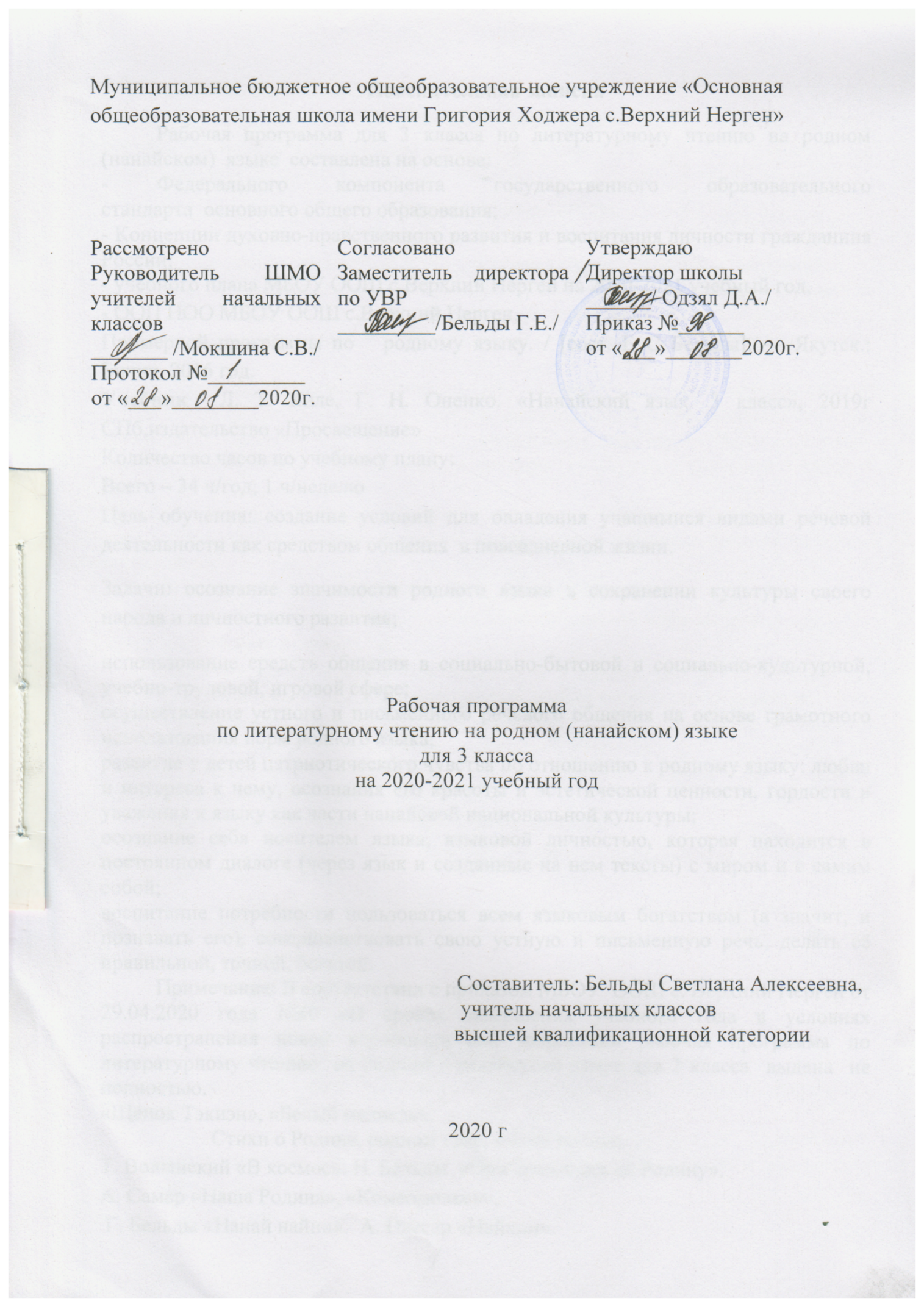 Пояснительная запискаРабочая программа для 3 класса по литературному чтению на родном (нанайском)  языке  составлена на основе: - Федерального компонента государственного образовательного стандарта  основного общего образования; - Концепции духовно-нравственного развития и воспитания личности гражданина России;- учебного плана МБОУ ООШ с.Верхний Нерген на 2020-2021 учебный год, - ООП НОО МБОУ ООШ с.Верхний Нерген, Примерной программы по   родному языку. / [сост. Е. С. Бельды]. — Якутск.: Бичик, 2016 год.   Учебник  Л. Т. Киле, Г. Н. Оненко. «Нанайский язык. 3 класс», 2019г СПб,издательство «Просвещение»Количество часов по учебному плану:Всего – 34 ч/год; 1 ч/неделюЦель обучения: создание условий для овладения учащимися видами речевой деятельности как средством общения  в повседневной жизни.Задачи: осознание значимости родного языка в сохранении культуры своего народа и личностного развития;использование средств общения в социально-бытовой и социально-культурной, учебно-трудовой, игровой сфере;осуществление устного и письменного речевого общения на основе грамотного использования норм родного языка;развитие у детей патриотического чувства по отношению к родному языку: любви и интереса к нему, осознания его красоты и эстетической ценности, гордости и уважения к языку как части нанайской национальной культуры;осознание себя носителем языка, языковой личностью, которая находится в постоянном диалоге (через язык и созданные на нем тексты) с миром и с самим собой; воспитание потребности пользоваться всем языковым богатством (а значит, и познавать его), совершенствовать свою устную и письменную речь, делать её правильной, точной, богатой.Примечание: В соответствии с приказом МБОУ  ООШ с. Верхний Нерген от 29.04.2020 года №40 «О сроках завершения учебного года в условиях распространения новой коронавирусной инфекции» рабочая программа по литературному чтению  на родном ( нанайском) языке для 2 класса  выдана  не полностью.«Щенок Тэкиэн», «Белый медведь».Стихи о Родине, родном крае, малой родине.Т. Волынский «В космос». Н. Бельды  «Они сражались за Родину».А. Самар «Наша Родина», «Комсомольск»,  Г. Бельды «Нанай найни».  А. Пассар «Найхин». А. Некрасов «Полярный день».Все выше указанные темы будут внесены в рабочую программу по литературному чтению  на родном ( нанайском) языке для 3 класса на 2020-2021 учебный год интегрировано.Планируемые результатыЛичностные результаты- формирование этнической и общероссийской гражданской идентичности, т. е. осознание учащимся своей принадлежности к определённому этносу и одновременно ощущение себя гражданином многонационального Российского государства; формирование общероссийских гражданских и патриотических ценностей;- осознание значимости чтения для личного развития; формирование потребности в систематическом чтении; формирование представлений о мире, российской истории и культуре; овладение первоначальными духовно-нравственными ценностями родной литературы (культуры), понятиями о добре и зле;- овладение начальными навыками адаптации в современном мире; развитие умения сотрудничать со сверстниками и взрослыми в разных ситуациях, избегать конфликтов.Выпускник получит возможность для формирования: выраженной устойчивой учебно-познавательной мотивации учения.Метапредметные результаты- овладение способностью понимать цели и задачи учебной деятельности, сформулированные на  родном языке, решать задачи творческого характера;- формирование умений понимать причины успеха / неуспеха в учебной деятельности и адекватно действовать в ситуации неуспеха;- использование средств русского и родного языков для решения коммуникативных и познавательных задач;Выпускник получит возможность научиться:осознанно и произвольно строить речевое высказывание в устной форме на элементарном уровне.с учетом целей коммуникации достаточно точно, последовательно и полно передавать партнеру необходимую информацию как ориентир для построения действия;задавать вопросы, необходимые для организации собственной деятельности и сотрудничества с партнером.Предметные результатыА. Речевая компетенция в коммуникативной сфере: В результате обучения литературному чтению в 3 классе выпускник научится:- создавать на родном языке небольшие устные и письменные монологические высказывания, соблюдая нормы   речевого этикета на родном языке;овладение основными видами речевой деятельности на родном языке, познавательной, духовной (эмоционально- оценочной) и творческой деятельности;  воспринимать на слух художественные, научно - популярные и учебные тексты, осмысленно читать и адекватно понимать их; -   различать художественные, научно-популярные и учебные тексты, понимание специфики художественных текстов;В области говорения:связно высказываться (на элементарном уровне) о природе, явлениях природы, об услышанном и увиденном, о герое сказки, герое литературного произведения, при этом выражая свое отношение к предмету высказывания (монологическая речь в рамках программных ситуаций и тем).- сравнивать персонажей родной литературы художественных текстов с персонажами русских художественных текстов, характеризовать их, оценивать их поступки, находить сходные черты в их поведении, высказывать своё отношение к ним;В области чтения:выразительно читать вслух;читать про себя, при этом понимать содержание читаемого текста (он должен быть построен на известном детям языковом материале);-понимание темы прочитанного художественного, научно- популярного или учебного текста, его основной мысли;Б. Языковая компетенция (владение языковыми средствами): Фонетика Выпускник научится:- произносить звуки, из которых состоит слово (гласные и со-гласные, краткие и долгие гласные, чистые и носовые гласные, дифтонги, увулярные согласные, ударные и безударные, согласные–звонкие, глухие, парные и непарные, твёрдые, мягкие);- корректно произносить предложения с точки зрения их ритмико интонационных особенностей;Выпускник получит возможность научиться:- использовать  перевод отдельных слов (с русского языка на нанайский и обратно).Содержание. 34 часа.          Развитие навыков чтения. Развитие навыков правильного, сознательного чтения вслух, выработка ускоренного темпа чтения за счет отработки приёмов целостного и точного зрительного восприятия слова. Развитие фонематического слуха. Воспитание эстетической отзывчивости на произведение. Умение самостоятельно подготовиться к выразительному чтению небольшого текста (выбрать тон и темп чтения, определить логические ударения и паузы). Понимание прочитанного (с помощью учителя). Развитие умения  улавливать главную мысль произведения, логику повествования, смысловые и интонационные связи в тексте (с помощью учителя). Развитие умения переходить от чтения вслух и чтению про себя. Определение вида чтения (изучающее, ознакомительное, выборочное), умение находить в тексте необходимую информацию, понимание её особенностей. Осознанное чтение про себя небольшого по объему и жанру текста. Темп   чтения — не  меньше  20-25 слов в минуту. Самостоятельная   подготовка к выразительному чтению.Виды  речевой и читательской деятельностиАудирование. Восприятие на слух стихотворной речи. Определение настроения прослушанного. Алфавит: правильное название букв, знание их последовательности. Умение пользоваться алфавитом при работе со словарями. Чтение. Чтение вслух. Ориентация на развитие речевой культуры учащихся формирование у них коммуникативно-речевых умений и навыков.Соблюдение орфоэпических и интонационных норм чтения на родном языке, преодоление орфоэпических и интонационных ошибок, обусловленных особенностями родной речи учащихся.  Развитие умения переходить от чтения вслух и чтению про себя. Восприятие, произношение, чтение и  графическое изображение звуков: - чистые и носовые гласные;-  долгие  и краткие гласные;- дифтонги;-увулярные согласные [ⱪ], [ӽ], [ӷ];- фонема  д с гласными  я, ё, е, ю;- фонемы [ i ], [н].- особенности произношения  всегда твёрдых фонем [т] и  [ӈ].                      Ударение. Словесное ударение в нанайском языке. Редукция гласных.Чтение про себя. Понимание при чтении про себя смысла прочитанного текста. Умение найти в прочитанном тексте нужную информацию.Выразительное чтение. Интонирование повествовательных, вопросительных, восклицательных предложений, предложений с обращениями, однородными членами. Чтение загадок, сказок, скороговорок, стихотворений с соблюдением интонаций и ударения в родном языке. Составление небольших высказываний по иллюстрациям к текстам после их прочтения (5-7 предложений), с помощью учителя.   Лексика.Слово и его значение. Использование словарей нанайского языка. Понимание слова как единства звучания и значения. Овладение необходимым запасом слов для учебного и бытового общения.Развитие речи.Общаться на элементарном уровне со сверстниками и взрослыми (диалогическая речь в рамках программных ситуаций и тем). Отвечать на вопросы, задавать вопросы, выражать своё отношение к обсуждаемой теме. Выбор языковых средств в соответствии с целями и условиями общения для эффективного решения коммуникативной задачи. Практическое овладение диалогической формой речи. Овладение умениями начать, поддержать, закончить разговор, привлечь внимание и т. п. Участие в беседе в виде вопросов и ответов в соответствии с коммуникативной ситуацией  (4-5 вопросов). Практическое овладение устными монологическими высказываниями в соответствии с учебной задачей (описание, повествование, рассуждение). Овладение нормами речевого этикета в ситуациях учебного и бытового общения (приветствие, прощание, извинение, благодарность, обращение с просьбой). Соблюдение орфоэпических норм и правильной интонации.        Краткий пересказ сказки, литературного произведения, аудиозаписи (4-5 предложений). Заучивание наизусть загадок, скороговорок, стихотворений, небольших текстов.   Словесное рисование по материалу прочитанного или увиденного в реальной жизни.   Создание небольших текстов и монологов (5-6 фраз). Произношение звуков: - чистые и носовые гласные;-  долгие  и краткие гласные;- дифтонги;-увулярные согласные [ⱪ], [ӽ], [ӷ];- фонема  д с гласными  я, ё, е, ю;- фонемы [ i ], [н];- особенности произношения  всегда твёрдых фонем [т] и  [ӈ].             Ударение.   Редукция гласных.Практическое овладение диалогической формой речи. Выражение собственного мнения, его аргументация. Овладение основными умениями ведения разговора (начать, поддержать, закончить разговор, привлечь внимание и т. п.). Овладение нормами речевого этикета в ситуациях учебного и бытового общения  (приветствие, прощание, извинение, благодарность, обращение с просьбой).Говорение. Культура устной речи.Доказательство собственной точки зрения с опорой на текст или личный опыт. Использование норм речевого этикета в процессе общения. Знакомство с особенностями национального этикета на основе литературных произведений.Работа со словом. Целенаправленное пополнение активного словарного запаса. Работа со словарями. Формирование грамматически правильной речи, эмоциональной выразительности и содержательности. Отражение основной мысли текста в высказывании. Передача содержания прочитанного или прослушанного с учётом специфики научно-популярного, учебного и художественного текстов. Устное сочинение как продолжение прочитанного произведения, отдельных его сюжетных линий, короткий рассказ по рисункам, либо на заданную тему (5-7 предложений), с помощью учителя.Письмо. Культура письменной речи.  Составление небольшого рассказа по опорным словам (3-7 предложений), с помощью учителя.                  Виды читательской деятельностиОтветы на вопросы по содержанию прочитанного текста. Понимание учебных и научно- популярных текстов как источников информации. Определение темы, главной мысли (идеи) учебных и научно-популярных текстов.Познавательная деятельностьПонимание отличия художественного текста от других видов текста. Понимание заглавия текста, его соотношения с содержанием. Ответы на вопросы по содержанию текста.   Определение жанра художественного текста, его темы, главной мысли (идеи), сюжета. Характеристика героев (персонажей), определение и оценка их нравственных качеств на основе их поступков, высказываний.Творческая деятельностьРазвитие умения воспринимать на слух произведения различных жанров, эмоционально откликаться на них и передавать своё  настроение в рисунках, в совместном обсуждении услышанного, при драматизации отрывка из произведения. Интерпретация текста литературного произведения в творческой деятельности учащихся: чтение по ролям, инсценирование,   устное словесное рисование (5-7 предложений). Иллюстрирование сказок, литературных произведений и их героев.  Развитие умения различать состояние природы в различные времена года, настроение людей, оформлять свои впечатления в устной речи.   Создание собственного текста по серии иллюстраций к произведению или на основе личного опыта  (3-5 предложений), с помощью словаря.Круг детского чтения.Произведения  нанайского фольклора, произведения современных писателей, тексты исторические, приключенческие, научно-популярные, справочно – энциклопедические.Примерная тематика художественных текстов для чтения на родном языке: Фольклор.Мир детства. Времена года. Братья наши меньшие.  Наше  Отечество.  Основные темы детского чтения: фольклор дальневосточных этносов, произведения о Родине, природе, детях, о добре, дружбе, честности, юмористические произведения.Знакомство с произведениями нанайских писателей и поэтов: А. Ходжер, А. Пассар, Г. Бельды, К.  Бельды, А. Самар, П. Киле, Ася Ходжер. Рассказы  Н. Киле,  Г. Оненко, Л. Киле, Г. Ходжер, Т. Бельды.Произведения русских писателей и поэтов, переведённых на нанайский язык: И. Правдин, Е. Чарушин, И. Данилин, К. Ушинский, В. Даль, В. Чаплина, Г. Скребицкий, П. Мантейфель, Ю. Яковлев. А. Завалишин. Введение. 1 ч.  Фольклор. 7 ч.Нанайская сказка «Белая и серая чайки».Легенда «Тигр».«Помощников не нашёл».«Мэргэн - копьё».Сказка «Появление земли».Сказки дальневосточных этносов. 2 ч.Эскимосская сказка «Мышонок», Кетская сказка «Почему у глухаря брови красные».Мир детства. 4 ч.А. Пассар «В школу», «Хвастун». И. Данилин «Защитники леса».Рассказ «Дети говорят».Времена года. 16 ч.Стихи о Родине, родном крае, малой родине.Т. Волынский «В космос». Н. Бельды  «Они сражались за Родину».А. Самар «Наша Родина», «Комсомольск»,  Г. Бельды «Нанай найни».  А. Пассар «Найхин». А. Некрасов «Полярный день».Стихи и рассказы о родной природе: Стихи и рассказы о зиме: Н. Киле «Река замёрзла»,  Г. Оненко «Зимой», «Скоро Новый год».Стихи и рассказы о весне: А. Ходжер «Весна». Г. Оненко «Весенняя работа». Н. Киле «Белый цветок».Стихи и рассказы о лете: Л. Киле  "Летом",  "Гроза в лесу".А. Пассар "Солнце и туча", "Загадка".А. Пассар «Лето».Г. Оненко «В лагере». Стихи и рассказы об осени: Г. Оненко "Наступает осень", И. Правдин "Кета"."Рыбалка".Е. Чарушин "Медвежья рыбалка".Братья наши меньшие. 4 ч.«Щенок Тэкиэн», «Белый медведь».Рассказы о животных: В. Чаплина «Тигрёнок», Г. Оненко «Косуля».«Как на Севере животные зимуют», «Собака – друг человека».Наше   Отечество. 2 ч.Н. Киле «День Победы».А. Пассар «Мир и  дружба».Литературоведческая пропедевтикаФольклор. Малые фольклорные формы (скороговорки, загадки): узнавание, различение, определение основного смысла.  Сказки.Первоначальная ориентировка в литературных понятиях: художественное произведение, искусство слова, автор (рассказчик), сюжет (последовательность событий), тема. Герой произведения: его портрет, речь, поступки, мысли, отношение автора к герою.  Рассказ, стихотворение,  — общее представление о жанре, наблюдение за особенностями построения и выразительными средствами. Библиографическая культураПрактическое различие художественных и научно-популярных текстов. Понимание нравственно-эстетического содержания прочитанного произведения, осознание мотивации поведения героев, анализ поступков героев с точки зрения норм морали.   Выявление основного смысла прочитанного (с помощью учителя). Словесное рисование картин к художественным текстам (5-7 предложений), с помощью учителя.  Нахождение     в тексте   слов    и выражений,  которые    использует автор для изображения действующих лиц, природы и описания событий (с помощью учителя). Сопоставление и осмысление поступков героев, мотивов их поведения, чувств и мыслей действующих лиц, оценка их поступков (с помощью учителя).           Ориентировка в учебной книге:   нахождение произведения по его названию в содержании, отыскивание в учебной книге произведений, близких по тематике, пользование учебными заданиями к тексту (с помощью учителя). Осознание понятия «Родина», представления о проявлении любви к Родине в литературе разных народов (на примере народов России). Схожесть тем и героев в фольклоре разных народов. Тематический планТематический план по видам речевой и читательской деятельностиМуниципальное бюджетное общеобразовательное учреждение«Основная общеобразовательная школа имени Григория Ходжера  с. Верхний Нерген»СОГЛАСОВАНОЗаместитель директора по УВР:___________        ______________(подпись)                (расшифровка)_______________ 2019г.Календарно-тематическое планирование«Литературное чтение на родном языке.3 класс»на 2019/2020 учебный годУчитель: Бельды Светлана АлексеевнаКоличество часов:всего 34 часа; в неделю 1 час.Планирование составлено на основе рабочей программы__________________________________________________________________(указать ФИО учителя, реквизиты утверждения рабочей программы с датой)2019 гКалендарно тематическое планирование№ раздела и темНаименование разделов и темУчебные часыКонтрольные работы(в соответствии со спецификой предмета, курса)Практическая часть(в соответствии со спецификой предмета, курса)1.Введение.  12.Фольклор.773.Мир детства.   444.Времена года.16 (10+6)165.Братья наши меньшие.4(2+2)46.Наше   Отечество.22Итого:34 ч.33 ч.№ п/пНаименование раздела/темСодержание речевой и читательской деятельностиСодержание речевой и читательской деятельностиСодержание речевой и читательской деятельности№ п/пНаименование раздела/темАудирование и говорениеЧтение и письмоХарактеристика основных видов деятельности учащихся (на уровне учебных действий)1.Введение. Знакомство с учебником по литературному чтению.2.Нанайская сказка «Белая и серая чайки».Легенда «Тигр».«Помощников не нашёл».«Мэргэн - копьё».Сказка «Появление земли».Аудирование. Восприятие на слух стихотворной речи. Определение настроения прослушанного. Доказательство собственной точки зрения с опорой на текст или личный опыт. Использование норм речевого этикета в процессе общения. Знакомство с особенностями национального этикета на основе литературных произведений.Работа со словом (распознавать прямое и переносное значение слов, их многозначность), целенаправленное пополнение активного словарного запаса. Работа со словарями. Формирование грамматически правильной речи, эмоциональной выразительности и содержательности. Отражение основной мысли текста в высказывании. Передача содержания прочитанного или прослушанного с учётом специфики научно-популярного, учебного и художественного текстов. Устное сочинение как продолжение прочитанного произведения, отдельных его сюжетных линий, короткий рассказ по рисункам, либо на заданную тему (3-5 предложений).Говорение.Доказательство собственной точки зрения с опорой на текст или личный опыт. Использование норм речевого этикета в процессе общения. Знакомство с особенностями национального этикета на основе литературных произведений.Работа со словом. Целенаправленное пополнение активного словарного запаса. Работа со словарями. Формирование грамматически правильной речи, эмоциональной выразительности и содержательности. Отражение основной мысли текста в высказывании. Передача содержания прочитанного или прослушанного с учётом специфики научно-популярного, учебного и художественного текстов. Устное сочинение как продолжение прочитанного произведения, отдельных его сюжетных линий, короткий рассказ по рисункам, либо на заданную тему (3-5 предложений), с помощью учителя.Чтение. Чтение вслух. Развитие навыков правильного, сознательного чтения вслух, выработка ускоренного темпа чтения за счет отработки приёмов целостного и точного зрительного восприятия слова, быстрота понимания прочитанного. Развитие фонематического слуха. Чтение про себя. Умение найти в прочитанном тексте нужную информацию.Выразительное чтение. Соблюдение фразовых ударений и пауз в предложении при чтении.Интонирование повествовательных, вопросительных, восклицательных предложений, предложений с обращениями, однородными членами. Правильное чтение   фонем:- дифтонги;- чистые и носовые гласные;-  долгие  и краткие гласные;- [ǯ], [ӈ];   -увулярные согласные [ⱪ], [ӽ], [ӷ]; - фонема  д с гласными  я, ё, е, ю;- фонемы [ i ], [н].- особенности произношения  всегда твёрдых фонем [т] и  [ӈ]. Ударение. Словесное ударение в нанайском языке. Редукция гласных.Письмо.  Составление небольшого рассказа по опорным словам (3-5 предложений) с помощью учителя.    Придумывание продолжения, концовки начатого рассказа, диалога (3-5 предложений), с помощью учителя. Описание героя сказки, литературного произведения, природы (3-4 предложений), с помощью учителя.Восприятие и понимание учебных, научно-популярных текстов на родном языке (с помощью учителя).Умение перевести   слово, словосочетание, целое предложение с родного на русский и с русского языка на родной язык (с помощью словаря).Ориентироваться в учебной книге:   нахождение произведения по его названию в содержании, отыскивание в учебной книге произведений, близких по тематике, пользование учебными заданиями к тексту (с помощью учителя). Читать текст вслух целыми словами, интонационно объединяя их в словосочетания, увеличивать темп чтения при повторном чтении текста, выборочно читать текст про себя, отвечать на вопросы.    Использовать  приёмы интонационного чтения (выразить радость, удивление, определить силу голоса, выбрать тон и темп чтения). Находить необходимую информацию в книге, ответы на вопросы по тексту.Называть волшебные предметы, описывая волшебные события. Сравнивать содержание сказок и иллюстрации к ним.  Характеризовать героев произведения. Сравнивать героев произведения, героев разных сказок. Сопоставлять и поступки героев, мотивов их поведения, чувств и мыслей действующих лиц, оценка их поступков (с помощью учителя).   Инсценировать  сказку. Читать наизусть небольшие стихотворения, скороговорки, загадки.Произносить слова   -с носовыми гласными;-дифтонгами;-долгими гласными;-  фонемами [т] и  [ӈ];- д с гласными е, ё,  я, ю;- увулярными согласными[ⱪ], [ӽ], [ӷ].  Умение воспринимать на слух произведения различных жанров, эмоционально откликаться на них и передавать своё  настроение в рисунках, в совместном обсуждении услышанного, при драматизации отрывка из произведения.     Читать по ролям, инсценирование,   устное словесное рисование (3-5 предложений). Иллюстрировать сказки, литературных произведений и их героев.   Уметь различать состояние природы в различные времена года, настроение людей, оформлять свои впечатления в устной речи.  Создавать собственный текст по серии иллюстраций к произведению или на основе личного опыта (3-5 предложений) с помощью словаря.  Различать художественные и научно-популярных текстов. Понимать нравственно-эстетическое содержание прочитанного произведения, осознание мотивации поведения героев, анализ поступков героев с точки зрения норм морали.   Выявлять основной смысл прочитанного (с помощью учителя). Словесно  рисовать  картины к художественным текстам (3-5 предложений), с помощью учителя.  Находить    в тексте   слова    и выражения,  которые    использует автор для изображения действующих лиц, природы и описания событий (с помощью учителя).    Придумать   собственную концовку сказки, рассказа. Составлять письменно небольшой рассказ по опорным словам (3-5 предложений);Придумать (письменно) продолжение концовки начатого рассказа, диалога (3-5 предложений); 3.Фольклор.Сказки дальневосточных этносов.Нанайская сказка «Белая и серая чайки».Легенда «Тигр».«Помощников не нашёл».«Мэргэн - копьё».Сказка «Появление земли».Эскимосская сказка «Мышонок», Кетская сказка «Почему у глухаря брови красные».Аудирование. Восприятие на слух стихотворной речи. Определение настроения прослушанного. Доказательство собственной точки зрения с опорой на текст или личный опыт. Использование норм речевого этикета в процессе общения. Знакомство с особенностями национального этикета на основе литературных произведений.Работа со словом (распознавать прямое и переносное значение слов, их многозначность), целенаправленное пополнение активного словарного запаса. Работа со словарями. Формирование грамматически правильной речи, эмоциональной выразительности и содержательности. Отражение основной мысли текста в высказывании. Передача содержания прочитанного или прослушанного с учётом специфики научно-популярного, учебного и художественного текстов. Устное сочинение как продолжение прочитанного произведения, отдельных его сюжетных линий, короткий рассказ по рисункам, либо на заданную тему (3-5 предложений).Говорение.Доказательство собственной точки зрения с опорой на текст или личный опыт. Использование норм речевого этикета в процессе общения. Знакомство с особенностями национального этикета на основе литературных произведений.Работа со словом. Целенаправленное пополнение активного словарного запаса. Работа со словарями. Формирование грамматически правильной речи, эмоциональной выразительности и содержательности. Отражение основной мысли текста в высказывании. Передача содержания прочитанного или прослушанного с учётом специфики научно-популярного, учебного и художественного текстов. Устное сочинение как продолжение прочитанного произведения, отдельных его сюжетных линий, короткий рассказ по рисункам, либо на заданную тему (3-5 предложений), с помощью учителя.Чтение. Чтение вслух. Развитие навыков правильного, сознательного чтения вслух, выработка ускоренного темпа чтения за счет отработки приёмов целостного и точного зрительного восприятия слова, быстрота понимания прочитанного. Развитие фонематического слуха. Чтение про себя. Умение найти в прочитанном тексте нужную информацию.Выразительное чтение. Соблюдение фразовых ударений и пауз в предложении при чтении.Интонирование повествовательных, вопросительных, восклицательных предложений, предложений с обращениями, однородными членами. Правильное чтение   фонем:- дифтонги;- чистые и носовые гласные;-  долгие  и краткие гласные;- [ǯ], [ӈ];   -увулярные согласные [ⱪ], [ӽ], [ӷ]; - фонема  д с гласными  я, ё, е, ю;- фонемы [ i ], [н].- особенности произношения  всегда твёрдых фонем [т] и  [ӈ]. Ударение. Словесное ударение в нанайском языке. Редукция гласных.Письмо.  Составление небольшого рассказа по опорным словам (3-5 предложений) с помощью учителя.    Придумывание продолжения, концовки начатого рассказа, диалога (3-5 предложений), с помощью учителя. Описание героя сказки, литературного произведения, природы (3-4 предложений), с помощью учителя.Восприятие и понимание учебных, научно-популярных текстов на родном языке (с помощью учителя).Умение перевести   слово, словосочетание, целое предложение с родного на русский и с русского языка на родной язык (с помощью словаря).Ориентироваться в учебной книге:   нахождение произведения по его названию в содержании, отыскивание в учебной книге произведений, близких по тематике, пользование учебными заданиями к тексту (с помощью учителя). Читать текст вслух целыми словами, интонационно объединяя их в словосочетания, увеличивать темп чтения при повторном чтении текста, выборочно читать текст про себя, отвечать на вопросы.    Использовать  приёмы интонационного чтения (выразить радость, удивление, определить силу голоса, выбрать тон и темп чтения). Находить необходимую информацию в книге, ответы на вопросы по тексту.Называть волшебные предметы, описывая волшебные события. Сравнивать содержание сказок и иллюстрации к ним.  Характеризовать героев произведения. Сравнивать героев произведения, героев разных сказок. Сопоставлять и поступки героев, мотивов их поведения, чувств и мыслей действующих лиц, оценка их поступков (с помощью учителя).   Инсценировать  сказку. Читать наизусть небольшие стихотворения, скороговорки, загадки.Произносить слова   -с носовыми гласными;-дифтонгами;-долгими гласными;-  фонемами [т] и  [ӈ];- д с гласными е, ё,  я, ю;- увулярными согласными[ⱪ], [ӽ], [ӷ].  Умение воспринимать на слух произведения различных жанров, эмоционально откликаться на них и передавать своё  настроение в рисунках, в совместном обсуждении услышанного, при драматизации отрывка из произведения.     Читать по ролям, инсценирование,   устное словесное рисование (3-5 предложений). Иллюстрировать сказки, литературных произведений и их героев.   Уметь различать состояние природы в различные времена года, настроение людей, оформлять свои впечатления в устной речи.  Создавать собственный текст по серии иллюстраций к произведению или на основе личного опыта (3-5 предложений) с помощью словаря.  Различать художественные и научно-популярных текстов. Понимать нравственно-эстетическое содержание прочитанного произведения, осознание мотивации поведения героев, анализ поступков героев с точки зрения норм морали.   Выявлять основной смысл прочитанного (с помощью учителя). Словесно  рисовать  картины к художественным текстам (3-5 предложений), с помощью учителя.  Находить    в тексте   слова    и выражения,  которые    использует автор для изображения действующих лиц, природы и описания событий (с помощью учителя).    Придумать   собственную концовку сказки, рассказа. Составлять письменно небольшой рассказ по опорным словам (3-5 предложений);Придумать (письменно) продолжение концовки начатого рассказа, диалога (3-5 предложений); 4.Мир детства.   И. Данилин «Защитники леса».А. Пассар «Хвастун».Рассказ «Дети говорят».Аудирование. Восприятие на слух стихотворной речи. Определение настроения прослушанного. Доказательство собственной точки зрения с опорой на текст или личный опыт. Использование норм речевого этикета в процессе общения. Знакомство с особенностями национального этикета на основе литературных произведений.Работа со словом (распознавать прямое и переносное значение слов, их многозначность), целенаправленное пополнение активного словарного запаса. Работа со словарями. Формирование грамматически правильной речи, эмоциональной выразительности и содержательности. Отражение основной мысли текста в высказывании. Передача содержания прочитанного или прослушанного с учётом специфики научно-популярного, учебного и художественного текстов. Устное сочинение как продолжение прочитанного произведения, отдельных его сюжетных линий, короткий рассказ по рисункам, либо на заданную тему (3-5 предложений).Говорение.Доказательство собственной точки зрения с опорой на текст или личный опыт. Использование норм речевого этикета в процессе общения. Знакомство с особенностями национального этикета на основе литературных произведений.Работа со словом. Целенаправленное пополнение активного словарного запаса. Работа со словарями. Формирование грамматически правильной речи, эмоциональной выразительности и содержательности. Отражение основной мысли текста в высказывании. Передача содержания прочитанного или прослушанного с учётом специфики научно-популярного, учебного и художественного текстов. Устное сочинение как продолжение прочитанного произведения, отдельных его сюжетных линий, короткий рассказ по рисункам, либо на заданную тему (3-5 предложений), с помощью учителя.Чтение. Чтение вслух. Развитие навыков правильного, сознательного чтения вслух, выработка ускоренного темпа чтения за счет отработки приёмов целостного и точного зрительного восприятия слова, быстрота понимания прочитанного. Развитие фонематического слуха. Чтение про себя. Умение найти в прочитанном тексте нужную информацию.Выразительное чтение. Соблюдение фразовых ударений и пауз в предложении при чтении.Интонирование повествовательных, вопросительных, восклицательных предложений, предложений с обращениями, однородными членами. Правильное чтение   фонем:- дифтонги;- чистые и носовые гласные;-  долгие  и краткие гласные;- [ǯ], [ӈ];   -увулярные согласные [ⱪ], [ӽ], [ӷ]; - фонема  д с гласными  я, ё, е, ю;- фонемы [ i ], [н].- особенности произношения  всегда твёрдых фонем [т] и  [ӈ]. Ударение. Словесное ударение в нанайском языке. Редукция гласных.Письмо.  Составление небольшого рассказа по опорным словам (3-5 предложений) с помощью учителя.    Придумывание продолжения, концовки начатого рассказа, диалога (3-5 предложений), с помощью учителя. Описание героя сказки, литературного произведения, природы (3-4 предложений), с помощью учителя.Восприятие и понимание учебных, научно-популярных текстов на родном языке (с помощью учителя).Умение перевести   слово, словосочетание, целое предложение с родного на русский и с русского языка на родной язык (с помощью словаря).Ориентироваться в учебной книге:   нахождение произведения по его названию в содержании, отыскивание в учебной книге произведений, близких по тематике, пользование учебными заданиями к тексту (с помощью учителя). Читать текст вслух целыми словами, интонационно объединяя их в словосочетания, увеличивать темп чтения при повторном чтении текста, выборочно читать текст про себя, отвечать на вопросы.    Использовать  приёмы интонационного чтения (выразить радость, удивление, определить силу голоса, выбрать тон и темп чтения). Находить необходимую информацию в книге, ответы на вопросы по тексту.Называть волшебные предметы, описывая волшебные события. Сравнивать содержание сказок и иллюстрации к ним.  Характеризовать героев произведения. Сравнивать героев произведения, героев разных сказок. Сопоставлять и поступки героев, мотивов их поведения, чувств и мыслей действующих лиц, оценка их поступков (с помощью учителя).   Инсценировать  сказку. Читать наизусть небольшие стихотворения, скороговорки, загадки.Произносить слова   -с носовыми гласными;-дифтонгами;-долгими гласными;-  фонемами [т] и  [ӈ];- д с гласными е, ё,  я, ю;- увулярными согласными[ⱪ], [ӽ], [ӷ].  Умение воспринимать на слух произведения различных жанров, эмоционально откликаться на них и передавать своё  настроение в рисунках, в совместном обсуждении услышанного, при драматизации отрывка из произведения.     Читать по ролям, инсценирование,   устное словесное рисование (3-5 предложений). Иллюстрировать сказки, литературных произведений и их героев.   Уметь различать состояние природы в различные времена года, настроение людей, оформлять свои впечатления в устной речи.  Создавать собственный текст по серии иллюстраций к произведению или на основе личного опыта (3-5 предложений) с помощью словаря.  Различать художественные и научно-популярных текстов. Понимать нравственно-эстетическое содержание прочитанного произведения, осознание мотивации поведения героев, анализ поступков героев с точки зрения норм морали.   Выявлять основной смысл прочитанного (с помощью учителя). Словесно  рисовать  картины к художественным текстам (3-5 предложений), с помощью учителя.  Находить    в тексте   слова    и выражения,  которые    использует автор для изображения действующих лиц, природы и описания событий (с помощью учителя).    Придумать   собственную концовку сказки, рассказа. Составлять письменно небольшой рассказ по опорным словам (3-5 предложений);Придумать (письменно) продолжение концовки начатого рассказа, диалога (3-5 предложений); 5.Времена года.Н. Киле «Река замёрзла»,  Г. Оненко «Зимой», «Скоро Новый год».А. Ходжер «Весна». Г. Оненко «Весенняя работа». Н. Киле «Белый цветок».Л. Киле  "Летом",  "Гроза в лесу".А. Пассар "Солнце и туча", "Загадка".А. Пассар «Лето».Г. Оненко «В лагере».Г. Оненко "Наступает осень", И. Правдин "Кета"."Рыбалка".Е. Чарушин "Медвежья рыбалка".Аудирование. Восприятие на слух стихотворной речи. Определение настроения прослушанного. Доказательство собственной точки зрения с опорой на текст или личный опыт. Использование норм речевого этикета в процессе общения. Знакомство с особенностями национального этикета на основе литературных произведений.Работа со словом (распознавать прямое и переносное значение слов, их многозначность), целенаправленное пополнение активного словарного запаса. Работа со словарями. Формирование грамматически правильной речи, эмоциональной выразительности и содержательности. Отражение основной мысли текста в высказывании. Передача содержания прочитанного или прослушанного с учётом специфики научно-популярного, учебного и художественного текстов. Устное сочинение как продолжение прочитанного произведения, отдельных его сюжетных линий, короткий рассказ по рисункам, либо на заданную тему (3-5 предложений).Говорение.Доказательство собственной точки зрения с опорой на текст или личный опыт. Использование норм речевого этикета в процессе общения. Знакомство с особенностями национального этикета на основе литературных произведений.Работа со словом. Целенаправленное пополнение активного словарного запаса. Работа со словарями. Формирование грамматически правильной речи, эмоциональной выразительности и содержательности. Отражение основной мысли текста в высказывании. Передача содержания прочитанного или прослушанного с учётом специфики научно-популярного, учебного и художественного текстов. Устное сочинение как продолжение прочитанного произведения, отдельных его сюжетных линий, короткий рассказ по рисункам, либо на заданную тему (3-5 предложений), с помощью учителя.Чтение. Чтение вслух. Развитие навыков правильного, сознательного чтения вслух, выработка ускоренного темпа чтения за счет отработки приёмов целостного и точного зрительного восприятия слова, быстрота понимания прочитанного. Развитие фонематического слуха. Чтение про себя. Умение найти в прочитанном тексте нужную информацию.Выразительное чтение. Соблюдение фразовых ударений и пауз в предложении при чтении.Интонирование повествовательных, вопросительных, восклицательных предложений, предложений с обращениями, однородными членами. Правильное чтение   фонем:- дифтонги;- чистые и носовые гласные;-  долгие  и краткие гласные;- [ǯ], [ӈ];   -увулярные согласные [ⱪ], [ӽ], [ӷ]; - фонема  д с гласными  я, ё, е, ю;- фонемы [ i ], [н].- особенности произношения  всегда твёрдых фонем [т] и  [ӈ]. Ударение. Словесное ударение в нанайском языке. Редукция гласных.Письмо.  Составление небольшого рассказа по опорным словам (3-5 предложений) с помощью учителя.    Придумывание продолжения, концовки начатого рассказа, диалога (3-5 предложений), с помощью учителя. Описание героя сказки, литературного произведения, природы (3-4 предложений), с помощью учителя.Восприятие и понимание учебных, научно-популярных текстов на родном языке (с помощью учителя).Умение перевести   слово, словосочетание, целое предложение с родного на русский и с русского языка на родной язык (с помощью словаря).Ориентироваться в учебной книге:   нахождение произведения по его названию в содержании, отыскивание в учебной книге произведений, близких по тематике, пользование учебными заданиями к тексту (с помощью учителя). Читать текст вслух целыми словами, интонационно объединяя их в словосочетания, увеличивать темп чтения при повторном чтении текста, выборочно читать текст про себя, отвечать на вопросы.    Использовать  приёмы интонационного чтения (выразить радость, удивление, определить силу голоса, выбрать тон и темп чтения). Находить необходимую информацию в книге, ответы на вопросы по тексту.Называть волшебные предметы, описывая волшебные события. Сравнивать содержание сказок и иллюстрации к ним.  Характеризовать героев произведения. Сравнивать героев произведения, героев разных сказок. Сопоставлять и поступки героев, мотивов их поведения, чувств и мыслей действующих лиц, оценка их поступков (с помощью учителя).   Инсценировать  сказку. Читать наизусть небольшие стихотворения, скороговорки, загадки.Произносить слова   -с носовыми гласными;-дифтонгами;-долгими гласными;-  фонемами [т] и  [ӈ];- д с гласными е, ё,  я, ю;- увулярными согласными[ⱪ], [ӽ], [ӷ].  Умение воспринимать на слух произведения различных жанров, эмоционально откликаться на них и передавать своё  настроение в рисунках, в совместном обсуждении услышанного, при драматизации отрывка из произведения.     Читать по ролям, инсценирование,   устное словесное рисование (3-5 предложений). Иллюстрировать сказки, литературных произведений и их героев.   Уметь различать состояние природы в различные времена года, настроение людей, оформлять свои впечатления в устной речи.  Создавать собственный текст по серии иллюстраций к произведению или на основе личного опыта (3-5 предложений) с помощью словаря.  Различать художественные и научно-популярных текстов. Понимать нравственно-эстетическое содержание прочитанного произведения, осознание мотивации поведения героев, анализ поступков героев с точки зрения норм морали.   Выявлять основной смысл прочитанного (с помощью учителя). Словесно  рисовать  картины к художественным текстам (3-5 предложений), с помощью учителя.  Находить    в тексте   слова    и выражения,  которые    использует автор для изображения действующих лиц, природы и описания событий (с помощью учителя).    Придумать   собственную концовку сказки, рассказа. Составлять письменно небольшой рассказ по опорным словам (3-5 предложений);Придумать (письменно) продолжение концовки начатого рассказа, диалога (3-5 предложений); Аудирование. Восприятие на слух стихотворной речи. Определение настроения прослушанного. Доказательство собственной точки зрения с опорой на текст или личный опыт. Использование норм речевого этикета в процессе общения. Знакомство с особенностями национального этикета на основе литературных произведений.Работа со словом (распознавать прямое и переносное значение слов, их многозначность), целенаправленное пополнение активного словарного запаса. Работа со словарями. Формирование грамматически правильной речи, эмоциональной выразительности и содержательности. Отражение основной мысли текста в высказывании. Передача содержания прочитанного или прослушанного с учётом специфики научно-популярного, учебного и художественного текстов. Устное сочинение как продолжение прочитанного произведения, отдельных его сюжетных линий, короткий рассказ по рисункам, либо на заданную тему (3-5 предложений).Говорение.Доказательство собственной точки зрения с опорой на текст или личный опыт. Использование норм речевого этикета в процессе общения. Знакомство с особенностями национального этикета на основе литературных произведений.Работа со словом. Целенаправленное пополнение активного словарного запаса. Работа со словарями. Формирование грамматически правильной речи, эмоциональной выразительности и содержательности. Отражение основной мысли текста в высказывании. Передача содержания прочитанного или прослушанного с учётом специфики научно-популярного, учебного и художественного текстов. Устное сочинение как продолжение прочитанного произведения, отдельных его сюжетных линий, короткий рассказ по рисункам, либо на заданную тему (3-5 предложений), с помощью учителя.Чтение. Чтение вслух. Развитие навыков правильного, сознательного чтения вслух, выработка ускоренного темпа чтения за счет отработки приёмов целостного и точного зрительного восприятия слова, быстрота понимания прочитанного. Развитие фонематического слуха. Чтение про себя. Умение найти в прочитанном тексте нужную информацию.Выразительное чтение. Соблюдение фразовых ударений и пауз в предложении при чтении.Интонирование повествовательных, вопросительных, восклицательных предложений, предложений с обращениями, однородными членами. Правильное чтение   фонем:- дифтонги;- чистые и носовые гласные;-  долгие  и краткие гласные;- [ǯ], [ӈ];   -увулярные согласные [ⱪ], [ӽ], [ӷ]; - фонема  д с гласными  я, ё, е, ю;- фонемы [ i ], [н].- особенности произношения  всегда твёрдых фонем [т] и  [ӈ]. Ударение. Словесное ударение в нанайском языке. Редукция гласных.Письмо.  Составление небольшого рассказа по опорным словам (3-5 предложений) с помощью учителя.    Придумывание продолжения, концовки начатого рассказа, диалога (3-5 предложений), с помощью учителя. Описание героя сказки, литературного произведения, природы (3-4 предложений), с помощью учителя.Восприятие и понимание учебных, научно-популярных текстов на родном языке (с помощью учителя).Умение перевести   слово, словосочетание, целое предложение с родного на русский и с русского языка на родной язык (с помощью словаря).Ориентироваться в учебной книге:   нахождение произведения по его названию в содержании, отыскивание в учебной книге произведений, близких по тематике, пользование учебными заданиями к тексту (с помощью учителя). Читать текст вслух целыми словами, интонационно объединяя их в словосочетания, увеличивать темп чтения при повторном чтении текста, выборочно читать текст про себя, отвечать на вопросы.    Использовать  приёмы интонационного чтения (выразить радость, удивление, определить силу голоса, выбрать тон и темп чтения). Находить необходимую информацию в книге, ответы на вопросы по тексту.Называть волшебные предметы, описывая волшебные события. Сравнивать содержание сказок и иллюстрации к ним.  Характеризовать героев произведения. Сравнивать героев произведения, героев разных сказок. Сопоставлять и поступки героев, мотивов их поведения, чувств и мыслей действующих лиц, оценка их поступков (с помощью учителя).   Инсценировать  сказку. Читать наизусть небольшие стихотворения, скороговорки, загадки.Произносить слова   -с носовыми гласными;-дифтонгами;-долгими гласными;-  фонемами [т] и  [ӈ];- д с гласными е, ё,  я, ю;- увулярными согласными[ⱪ], [ӽ], [ӷ].  Умение воспринимать на слух произведения различных жанров, эмоционально откликаться на них и передавать своё  настроение в рисунках, в совместном обсуждении услышанного, при драматизации отрывка из произведения.     Читать по ролям, инсценирование,   устное словесное рисование (3-5 предложений). Иллюстрировать сказки, литературных произведений и их героев.   Уметь различать состояние природы в различные времена года, настроение людей, оформлять свои впечатления в устной речи.  Создавать собственный текст по серии иллюстраций к произведению или на основе личного опыта (3-5 предложений) с помощью словаря.  Различать художественные и научно-популярных текстов. Понимать нравственно-эстетическое содержание прочитанного произведения, осознание мотивации поведения героев, анализ поступков героев с точки зрения норм морали.   Выявлять основной смысл прочитанного (с помощью учителя). Словесно  рисовать  картины к художественным текстам (3-5 предложений), с помощью учителя.  Находить    в тексте   слова    и выражения,  которые    использует автор для изображения действующих лиц, природы и описания событий (с помощью учителя).    Придумать   собственную концовку сказки, рассказа. Составлять письменно небольшой рассказ по опорным словам (3-5 предложений);Придумать (письменно) продолжение концовки начатого рассказа, диалога (3-5 предложений); 6.Братья наши меньшие. В. Чаплина «Тигрёнок», Г. Оненко «Косуля».«Как на Севере животные зимуют», «Собака – друг человека».Аудирование. Восприятие на слух стихотворной речи. Определение настроения прослушанного. Доказательство собственной точки зрения с опорой на текст или личный опыт. Использование норм речевого этикета в процессе общения. Знакомство с особенностями национального этикета на основе литературных произведений.Работа со словом (распознавать прямое и переносное значение слов, их многозначность), целенаправленное пополнение активного словарного запаса. Работа со словарями. Формирование грамматически правильной речи, эмоциональной выразительности и содержательности. Отражение основной мысли текста в высказывании. Передача содержания прочитанного или прослушанного с учётом специфики научно-популярного, учебного и художественного текстов. Устное сочинение как продолжение прочитанного произведения, отдельных его сюжетных линий, короткий рассказ по рисункам, либо на заданную тему (3-5 предложений).Говорение.Доказательство собственной точки зрения с опорой на текст или личный опыт. Использование норм речевого этикета в процессе общения. Знакомство с особенностями национального этикета на основе литературных произведений.Работа со словом. Целенаправленное пополнение активного словарного запаса. Работа со словарями. Формирование грамматически правильной речи, эмоциональной выразительности и содержательности. Отражение основной мысли текста в высказывании. Передача содержания прочитанного или прослушанного с учётом специфики научно-популярного, учебного и художественного текстов. Устное сочинение как продолжение прочитанного произведения, отдельных его сюжетных линий, короткий рассказ по рисункам, либо на заданную тему (3-5 предложений), с помощью учителя.Чтение. Чтение вслух. Развитие навыков правильного, сознательного чтения вслух, выработка ускоренного темпа чтения за счет отработки приёмов целостного и точного зрительного восприятия слова, быстрота понимания прочитанного. Развитие фонематического слуха. Чтение про себя. Умение найти в прочитанном тексте нужную информацию.Выразительное чтение. Соблюдение фразовых ударений и пауз в предложении при чтении.Интонирование повествовательных, вопросительных, восклицательных предложений, предложений с обращениями, однородными членами. Правильное чтение   фонем:- дифтонги;- чистые и носовые гласные;-  долгие  и краткие гласные;- [ǯ], [ӈ];   -увулярные согласные [ⱪ], [ӽ], [ӷ]; - фонема  д с гласными  я, ё, е, ю;- фонемы [ i ], [н].- особенности произношения  всегда твёрдых фонем [т] и  [ӈ]. Ударение. Словесное ударение в нанайском языке. Редукция гласных.Письмо.  Составление небольшого рассказа по опорным словам (3-5 предложений) с помощью учителя.    Придумывание продолжения, концовки начатого рассказа, диалога (3-5 предложений), с помощью учителя. Описание героя сказки, литературного произведения, природы (3-4 предложений), с помощью учителя.Восприятие и понимание учебных, научно-популярных текстов на родном языке (с помощью учителя).Умение перевести   слово, словосочетание, целое предложение с родного на русский и с русского языка на родной язык (с помощью словаря).Ориентироваться в учебной книге:   нахождение произведения по его названию в содержании, отыскивание в учебной книге произведений, близких по тематике, пользование учебными заданиями к тексту (с помощью учителя). Читать текст вслух целыми словами, интонационно объединяя их в словосочетания, увеличивать темп чтения при повторном чтении текста, выборочно читать текст про себя, отвечать на вопросы.    Использовать  приёмы интонационного чтения (выразить радость, удивление, определить силу голоса, выбрать тон и темп чтения). Находить необходимую информацию в книге, ответы на вопросы по тексту.Называть волшебные предметы, описывая волшебные события. Сравнивать содержание сказок и иллюстрации к ним.  Характеризовать героев произведения. Сравнивать героев произведения, героев разных сказок. Сопоставлять и поступки героев, мотивов их поведения, чувств и мыслей действующих лиц, оценка их поступков (с помощью учителя).   Инсценировать  сказку. Читать наизусть небольшие стихотворения, скороговорки, загадки.Произносить слова   -с носовыми гласными;-дифтонгами;-долгими гласными;-  фонемами [т] и  [ӈ];- д с гласными е, ё,  я, ю;- увулярными согласными[ⱪ], [ӽ], [ӷ].  Умение воспринимать на слух произведения различных жанров, эмоционально откликаться на них и передавать своё  настроение в рисунках, в совместном обсуждении услышанного, при драматизации отрывка из произведения.     Читать по ролям, инсценирование,   устное словесное рисование (3-5 предложений). Иллюстрировать сказки, литературных произведений и их героев.   Уметь различать состояние природы в различные времена года, настроение людей, оформлять свои впечатления в устной речи.  Создавать собственный текст по серии иллюстраций к произведению или на основе личного опыта (3-5 предложений) с помощью словаря.  Различать художественные и научно-популярных текстов. Понимать нравственно-эстетическое содержание прочитанного произведения, осознание мотивации поведения героев, анализ поступков героев с точки зрения норм морали.   Выявлять основной смысл прочитанного (с помощью учителя). Словесно  рисовать  картины к художественным текстам (3-5 предложений), с помощью учителя.  Находить    в тексте   слова    и выражения,  которые    использует автор для изображения действующих лиц, природы и описания событий (с помощью учителя).    Придумать   собственную концовку сказки, рассказа. Составлять письменно небольшой рассказ по опорным словам (3-5 предложений);Придумать (письменно) продолжение концовки начатого рассказа, диалога (3-5 предложений); 7. Наше   Отечество.Н. Киле «День Победы».А. Пассар «Мир и  дружба».«Апрель».Аудирование. Восприятие на слух стихотворной речи. Определение настроения прослушанного. Доказательство собственной точки зрения с опорой на текст или личный опыт. Использование норм речевого этикета в процессе общения. Знакомство с особенностями национального этикета на основе литературных произведений.Работа со словом (распознавать прямое и переносное значение слов, их многозначность), целенаправленное пополнение активного словарного запаса. Работа со словарями. Формирование грамматически правильной речи, эмоциональной выразительности и содержательности. Отражение основной мысли текста в высказывании. Передача содержания прочитанного или прослушанного с учётом специфики научно-популярного, учебного и художественного текстов. Устное сочинение как продолжение прочитанного произведения, отдельных его сюжетных линий, короткий рассказ по рисункам, либо на заданную тему (3-5 предложений).Говорение.Доказательство собственной точки зрения с опорой на текст или личный опыт. Использование норм речевого этикета в процессе общения. Знакомство с особенностями национального этикета на основе литературных произведений.Работа со словом. Целенаправленное пополнение активного словарного запаса. Работа со словарями. Формирование грамматически правильной речи, эмоциональной выразительности и содержательности. Отражение основной мысли текста в высказывании. Передача содержания прочитанного или прослушанного с учётом специфики научно-популярного, учебного и художественного текстов. Устное сочинение как продолжение прочитанного произведения, отдельных его сюжетных линий, короткий рассказ по рисункам, либо на заданную тему (3-5 предложений), с помощью учителя.Чтение. Чтение вслух. Развитие навыков правильного, сознательного чтения вслух, выработка ускоренного темпа чтения за счет отработки приёмов целостного и точного зрительного восприятия слова, быстрота понимания прочитанного. Развитие фонематического слуха. Чтение про себя. Умение найти в прочитанном тексте нужную информацию.Выразительное чтение. Соблюдение фразовых ударений и пауз в предложении при чтении.Интонирование повествовательных, вопросительных, восклицательных предложений, предложений с обращениями, однородными членами. Правильное чтение   фонем:- дифтонги;- чистые и носовые гласные;-  долгие  и краткие гласные;- [ǯ], [ӈ];   -увулярные согласные [ⱪ], [ӽ], [ӷ]; - фонема  д с гласными  я, ё, е, ю;- фонемы [ i ], [н].- особенности произношения  всегда твёрдых фонем [т] и  [ӈ]. Ударение. Словесное ударение в нанайском языке. Редукция гласных.Письмо.  Составление небольшого рассказа по опорным словам (3-5 предложений) с помощью учителя.    Придумывание продолжения, концовки начатого рассказа, диалога (3-5 предложений), с помощью учителя. Описание героя сказки, литературного произведения, природы (3-4 предложений), с помощью учителя.Восприятие и понимание учебных, научно-популярных текстов на родном языке (с помощью учителя).Умение перевести   слово, словосочетание, целое предложение с родного на русский и с русского языка на родной язык (с помощью словаря).Ориентироваться в учебной книге:   нахождение произведения по его названию в содержании, отыскивание в учебной книге произведений, близких по тематике, пользование учебными заданиями к тексту (с помощью учителя). Читать текст вслух целыми словами, интонационно объединяя их в словосочетания, увеличивать темп чтения при повторном чтении текста, выборочно читать текст про себя, отвечать на вопросы.    Использовать  приёмы интонационного чтения (выразить радость, удивление, определить силу голоса, выбрать тон и темп чтения). Находить необходимую информацию в книге, ответы на вопросы по тексту.Называть волшебные предметы, описывая волшебные события. Сравнивать содержание сказок и иллюстрации к ним.  Характеризовать героев произведения. Сравнивать героев произведения, героев разных сказок. Сопоставлять и поступки героев, мотивов их поведения, чувств и мыслей действующих лиц, оценка их поступков (с помощью учителя).   Инсценировать  сказку. Читать наизусть небольшие стихотворения, скороговорки, загадки.Произносить слова   -с носовыми гласными;-дифтонгами;-долгими гласными;-  фонемами [т] и  [ӈ];- д с гласными е, ё,  я, ю;- увулярными согласными[ⱪ], [ӽ], [ӷ].  Умение воспринимать на слух произведения различных жанров, эмоционально откликаться на них и передавать своё  настроение в рисунках, в совместном обсуждении услышанного, при драматизации отрывка из произведения.     Читать по ролям, инсценирование,   устное словесное рисование (3-5 предложений). Иллюстрировать сказки, литературных произведений и их героев.   Уметь различать состояние природы в различные времена года, настроение людей, оформлять свои впечатления в устной речи.  Создавать собственный текст по серии иллюстраций к произведению или на основе личного опыта (3-5 предложений) с помощью словаря.  Различать художественные и научно-популярных текстов. Понимать нравственно-эстетическое содержание прочитанного произведения, осознание мотивации поведения героев, анализ поступков героев с точки зрения норм морали.   Выявлять основной смысл прочитанного (с помощью учителя). Словесно  рисовать  картины к художественным текстам (3-5 предложений), с помощью учителя.  Находить    в тексте   слова    и выражения,  которые    использует автор для изображения действующих лиц, природы и описания событий (с помощью учителя).    Придумать   собственную концовку сказки, рассказа. Составлять письменно небольшой рассказ по опорным словам (3-5 предложений);Придумать (письменно) продолжение концовки начатого рассказа, диалога (3-5 предложений); №Тема Кол-во часовРазвитие речиХарактеристика основных видов деятельности обучающихся на уровне учебных действийХарактеристика основных видов деятельности обучающихся на уровне учебных действийДатаДатаДата№Тема Кол-во часовРазвитие речиХарактеристика основных видов деятельности обучающихся на уровне учебных действийХарактеристика основных видов деятельности обучающихся на уровне учебных действийПлан План Факт 1.Введение.1Знакомство с учебником по литературному чтению.Знакомство с учебником по литературному чтению.Фольклор. 7 ч.Фольклор. 7 ч.Фольклор. 7 ч.Фольклор. 7 ч.Фольклор. 7 ч.Фольклор. 7 ч.Фольклор. 7 ч.Фольклор. 7 ч.Фольклор. 7 ч.2. Сказка «Белая и серая чайки».1Читать текст вслух целыми словами, интонационно объединяя их в словосочетания, увеличивать темп чтения при повторном чтении текста, выборочно читать текст про себя, отвечать на вопросы.    Использовать  приёмы интонационного чтения (выразить радость, удивление, определить силу голоса, выбрать тон и темп чтения). Находить необходимую информацию в книге, ответы на вопросы по тексту.Называть волшебные предметы, описывая волшебные события. Сравнивать содержание сказок и иллюстрации к ним.  Характеризовать героев произведения. Сравнивать героев произведения, героев разных сказок. Сопоставлять и поступки героев, мотивов их поведения, чувств и мыслей действующих лиц, оценка их поступков (с помощью учителя). Инсценировать  сказку. Иллюстрировать сказки. Произносить слова   -с носовыми гласными;-дифтонгами;-  фонемами [т] и  [ӈ];- д с гласными е, ё,  я, ю;- увулярными согласными[ⱪ], [ӽ], [ӷ].  Придумать   собственную концовку   сказки.Понимать нравственно-эстетическое содержание прочитанного произведения, осознание мотивации поведения героев, анализ поступков героев с точки зрения норм морали.   Читать текст вслух целыми словами, интонационно объединяя их в словосочетания, увеличивать темп чтения при повторном чтении текста, выборочно читать текст про себя, отвечать на вопросы.    Использовать  приёмы интонационного чтения (выразить радость, удивление, определить силу голоса, выбрать тон и темп чтения). Находить необходимую информацию в книге, ответы на вопросы по тексту.Называть волшебные предметы, описывая волшебные события. Сравнивать содержание сказок и иллюстрации к ним.  Характеризовать героев произведения. Сравнивать героев произведения, героев разных сказок. Сопоставлять и поступки героев, мотивов их поведения, чувств и мыслей действующих лиц, оценка их поступков (с помощью учителя). Инсценировать  сказку. Иллюстрировать сказки. Произносить слова   -с носовыми гласными;-дифтонгами;-  фонемами [т] и  [ӈ];- д с гласными е, ё,  я, ю;- увулярными согласными[ⱪ], [ӽ], [ӷ].  Придумать   собственную концовку   сказки.Понимать нравственно-эстетическое содержание прочитанного произведения, осознание мотивации поведения героев, анализ поступков героев с точки зрения норм морали.   3. Легенда «Тигр».1Читать текст вслух целыми словами, интонационно объединяя их в словосочетания, увеличивать темп чтения при повторном чтении текста, выборочно читать текст про себя, отвечать на вопросы.    Использовать  приёмы интонационного чтения (выразить радость, удивление, определить силу голоса, выбрать тон и темп чтения). Находить необходимую информацию в книге, ответы на вопросы по тексту.Называть волшебные предметы, описывая волшебные события. Сравнивать содержание сказок и иллюстрации к ним.  Характеризовать героев произведения. Сравнивать героев произведения, героев разных сказок. Сопоставлять и поступки героев, мотивов их поведения, чувств и мыслей действующих лиц, оценка их поступков (с помощью учителя). Инсценировать  сказку. Иллюстрировать сказки. Произносить слова   -с носовыми гласными;-дифтонгами;-  фонемами [т] и  [ӈ];- д с гласными е, ё,  я, ю;- увулярными согласными[ⱪ], [ӽ], [ӷ].  Придумать   собственную концовку   сказки.Понимать нравственно-эстетическое содержание прочитанного произведения, осознание мотивации поведения героев, анализ поступков героев с точки зрения норм морали.   Читать текст вслух целыми словами, интонационно объединяя их в словосочетания, увеличивать темп чтения при повторном чтении текста, выборочно читать текст про себя, отвечать на вопросы.    Использовать  приёмы интонационного чтения (выразить радость, удивление, определить силу голоса, выбрать тон и темп чтения). Находить необходимую информацию в книге, ответы на вопросы по тексту.Называть волшебные предметы, описывая волшебные события. Сравнивать содержание сказок и иллюстрации к ним.  Характеризовать героев произведения. Сравнивать героев произведения, героев разных сказок. Сопоставлять и поступки героев, мотивов их поведения, чувств и мыслей действующих лиц, оценка их поступков (с помощью учителя). Инсценировать  сказку. Иллюстрировать сказки. Произносить слова   -с носовыми гласными;-дифтонгами;-  фонемами [т] и  [ӈ];- д с гласными е, ё,  я, ю;- увулярными согласными[ⱪ], [ӽ], [ӷ].  Придумать   собственную концовку   сказки.Понимать нравственно-эстетическое содержание прочитанного произведения, осознание мотивации поведения героев, анализ поступков героев с точки зрения норм морали.   4.Сказка  «Помощников не нашёл».1Читать текст вслух целыми словами, интонационно объединяя их в словосочетания, увеличивать темп чтения при повторном чтении текста, выборочно читать текст про себя, отвечать на вопросы.    Использовать  приёмы интонационного чтения (выразить радость, удивление, определить силу голоса, выбрать тон и темп чтения). Находить необходимую информацию в книге, ответы на вопросы по тексту.Называть волшебные предметы, описывая волшебные события. Сравнивать содержание сказок и иллюстрации к ним.  Характеризовать героев произведения. Сравнивать героев произведения, героев разных сказок. Сопоставлять и поступки героев, мотивов их поведения, чувств и мыслей действующих лиц, оценка их поступков (с помощью учителя). Инсценировать  сказку. Иллюстрировать сказки. Произносить слова   -с носовыми гласными;-дифтонгами;-  фонемами [т] и  [ӈ];- д с гласными е, ё,  я, ю;- увулярными согласными[ⱪ], [ӽ], [ӷ].  Придумать   собственную концовку   сказки.Понимать нравственно-эстетическое содержание прочитанного произведения, осознание мотивации поведения героев, анализ поступков героев с точки зрения норм морали.   Читать текст вслух целыми словами, интонационно объединяя их в словосочетания, увеличивать темп чтения при повторном чтении текста, выборочно читать текст про себя, отвечать на вопросы.    Использовать  приёмы интонационного чтения (выразить радость, удивление, определить силу голоса, выбрать тон и темп чтения). Находить необходимую информацию в книге, ответы на вопросы по тексту.Называть волшебные предметы, описывая волшебные события. Сравнивать содержание сказок и иллюстрации к ним.  Характеризовать героев произведения. Сравнивать героев произведения, героев разных сказок. Сопоставлять и поступки героев, мотивов их поведения, чувств и мыслей действующих лиц, оценка их поступков (с помощью учителя). Инсценировать  сказку. Иллюстрировать сказки. Произносить слова   -с носовыми гласными;-дифтонгами;-  фонемами [т] и  [ӈ];- д с гласными е, ё,  я, ю;- увулярными согласными[ⱪ], [ӽ], [ӷ].  Придумать   собственную концовку   сказки.Понимать нравственно-эстетическое содержание прочитанного произведения, осознание мотивации поведения героев, анализ поступков героев с точки зрения норм морали.   5.Сказка «Мэргэн - копьё».1Читать текст вслух целыми словами, интонационно объединяя их в словосочетания, увеличивать темп чтения при повторном чтении текста, выборочно читать текст про себя, отвечать на вопросы.    Использовать  приёмы интонационного чтения (выразить радость, удивление, определить силу голоса, выбрать тон и темп чтения). Находить необходимую информацию в книге, ответы на вопросы по тексту.Называть волшебные предметы, описывая волшебные события. Сравнивать содержание сказок и иллюстрации к ним.  Характеризовать героев произведения. Сравнивать героев произведения, героев разных сказок. Сопоставлять и поступки героев, мотивов их поведения, чувств и мыслей действующих лиц, оценка их поступков (с помощью учителя). Инсценировать  сказку. Иллюстрировать сказки. Произносить слова   -с носовыми гласными;-дифтонгами;-  фонемами [т] и  [ӈ];- д с гласными е, ё,  я, ю;- увулярными согласными[ⱪ], [ӽ], [ӷ].  Придумать   собственную концовку   сказки.Понимать нравственно-эстетическое содержание прочитанного произведения, осознание мотивации поведения героев, анализ поступков героев с точки зрения норм морали.   Читать текст вслух целыми словами, интонационно объединяя их в словосочетания, увеличивать темп чтения при повторном чтении текста, выборочно читать текст про себя, отвечать на вопросы.    Использовать  приёмы интонационного чтения (выразить радость, удивление, определить силу голоса, выбрать тон и темп чтения). Находить необходимую информацию в книге, ответы на вопросы по тексту.Называть волшебные предметы, описывая волшебные события. Сравнивать содержание сказок и иллюстрации к ним.  Характеризовать героев произведения. Сравнивать героев произведения, героев разных сказок. Сопоставлять и поступки героев, мотивов их поведения, чувств и мыслей действующих лиц, оценка их поступков (с помощью учителя). Инсценировать  сказку. Иллюстрировать сказки. Произносить слова   -с носовыми гласными;-дифтонгами;-  фонемами [т] и  [ӈ];- д с гласными е, ё,  я, ю;- увулярными согласными[ⱪ], [ӽ], [ӷ].  Придумать   собственную концовку   сказки.Понимать нравственно-эстетическое содержание прочитанного произведения, осознание мотивации поведения героев, анализ поступков героев с точки зрения норм морали.   6.Сказка «Появление земли».1Выразительное чтение.  Читать текст вслух целыми словами, интонационно объединяя их в словосочетания, увеличивать темп чтения при повторном чтении текста, выборочно читать текст про себя, отвечать на вопросы.    Использовать  приёмы интонационного чтения (выразить радость, удивление, определить силу голоса, выбрать тон и темп чтения). Находить необходимую информацию в книге, ответы на вопросы по тексту.Называть волшебные предметы, описывая волшебные события. Сравнивать содержание сказок и иллюстрации к ним.  Характеризовать героев произведения. Сравнивать героев произведения, героев разных сказок. Сопоставлять и поступки героев, мотивов их поведения, чувств и мыслей действующих лиц, оценка их поступков (с помощью учителя). Инсценировать  сказку. Иллюстрировать сказки. Произносить слова   -с носовыми гласными;-дифтонгами;-  фонемами [т] и  [ӈ];- д с гласными е, ё,  я, ю;- увулярными согласными[ⱪ], [ӽ], [ӷ].  Придумать   собственную концовку   сказки.Понимать нравственно-эстетическое содержание прочитанного произведения, осознание мотивации поведения героев, анализ поступков героев с точки зрения норм морали.   Читать текст вслух целыми словами, интонационно объединяя их в словосочетания, увеличивать темп чтения при повторном чтении текста, выборочно читать текст про себя, отвечать на вопросы.    Использовать  приёмы интонационного чтения (выразить радость, удивление, определить силу голоса, выбрать тон и темп чтения). Находить необходимую информацию в книге, ответы на вопросы по тексту.Называть волшебные предметы, описывая волшебные события. Сравнивать содержание сказок и иллюстрации к ним.  Характеризовать героев произведения. Сравнивать героев произведения, героев разных сказок. Сопоставлять и поступки героев, мотивов их поведения, чувств и мыслей действующих лиц, оценка их поступков (с помощью учителя). Инсценировать  сказку. Иллюстрировать сказки. Произносить слова   -с носовыми гласными;-дифтонгами;-  фонемами [т] и  [ӈ];- д с гласными е, ё,  я, ю;- увулярными согласными[ⱪ], [ӽ], [ӷ].  Придумать   собственную концовку   сказки.Понимать нравственно-эстетическое содержание прочитанного произведения, осознание мотивации поведения героев, анализ поступков героев с точки зрения норм морали.   7.Эскимосская сказка «Мышонок»,1Читать текст вслух целыми словами, интонационно объединяя их в словосочетания, увеличивать темп чтения при повторном чтении текста, выборочно читать текст про себя, отвечать на вопросы.    Использовать  приёмы интонационного чтения (выразить радость, удивление, определить силу голоса, выбрать тон и темп чтения). Находить необходимую информацию в книге, ответы на вопросы по тексту.Называть волшебные предметы, описывая волшебные события. Сравнивать содержание сказок и иллюстрации к ним.  Характеризовать героев произведения. Сравнивать героев произведения, героев разных сказок. Сопоставлять и поступки героев, мотивов их поведения, чувств и мыслей действующих лиц, оценка их поступков (с помощью учителя). Инсценировать  сказку. Иллюстрировать сказки. Произносить слова   -с носовыми гласными;-дифтонгами;-  фонемами [т] и  [ӈ];- д с гласными е, ё,  я, ю;- увулярными согласными[ⱪ], [ӽ], [ӷ].  Придумать   собственную концовку   сказки.Понимать нравственно-эстетическое содержание прочитанного произведения, осознание мотивации поведения героев, анализ поступков героев с точки зрения норм морали.   Читать текст вслух целыми словами, интонационно объединяя их в словосочетания, увеличивать темп чтения при повторном чтении текста, выборочно читать текст про себя, отвечать на вопросы.    Использовать  приёмы интонационного чтения (выразить радость, удивление, определить силу голоса, выбрать тон и темп чтения). Находить необходимую информацию в книге, ответы на вопросы по тексту.Называть волшебные предметы, описывая волшебные события. Сравнивать содержание сказок и иллюстрации к ним.  Характеризовать героев произведения. Сравнивать героев произведения, героев разных сказок. Сопоставлять и поступки героев, мотивов их поведения, чувств и мыслей действующих лиц, оценка их поступков (с помощью учителя). Инсценировать  сказку. Иллюстрировать сказки. Произносить слова   -с носовыми гласными;-дифтонгами;-  фонемами [т] и  [ӈ];- д с гласными е, ё,  я, ю;- увулярными согласными[ⱪ], [ӽ], [ӷ].  Придумать   собственную концовку   сказки.Понимать нравственно-эстетическое содержание прочитанного произведения, осознание мотивации поведения героев, анализ поступков героев с точки зрения норм морали.   8.Кетская сказка «Почему у глухаря брови красные».1Читать текст вслух целыми словами, интонационно объединяя их в словосочетания, увеличивать темп чтения при повторном чтении текста, выборочно читать текст про себя, отвечать на вопросы.    Использовать  приёмы интонационного чтения (выразить радость, удивление, определить силу голоса, выбрать тон и темп чтения). Находить необходимую информацию в книге, ответы на вопросы по тексту.Называть волшебные предметы, описывая волшебные события. Сравнивать содержание сказок и иллюстрации к ним.  Характеризовать героев произведения. Сравнивать героев произведения, героев разных сказок. Сопоставлять и поступки героев, мотивов их поведения, чувств и мыслей действующих лиц, оценка их поступков (с помощью учителя). Инсценировать  сказку. Иллюстрировать сказки. Произносить слова   -с носовыми гласными;-дифтонгами;-  фонемами [т] и  [ӈ];- д с гласными е, ё,  я, ю;- увулярными согласными[ⱪ], [ӽ], [ӷ].  Придумать   собственную концовку   сказки.Понимать нравственно-эстетическое содержание прочитанного произведения, осознание мотивации поведения героев, анализ поступков героев с точки зрения норм морали.   Читать текст вслух целыми словами, интонационно объединяя их в словосочетания, увеличивать темп чтения при повторном чтении текста, выборочно читать текст про себя, отвечать на вопросы.    Использовать  приёмы интонационного чтения (выразить радость, удивление, определить силу голоса, выбрать тон и темп чтения). Находить необходимую информацию в книге, ответы на вопросы по тексту.Называть волшебные предметы, описывая волшебные события. Сравнивать содержание сказок и иллюстрации к ним.  Характеризовать героев произведения. Сравнивать героев произведения, героев разных сказок. Сопоставлять и поступки героев, мотивов их поведения, чувств и мыслей действующих лиц, оценка их поступков (с помощью учителя). Инсценировать  сказку. Иллюстрировать сказки. Произносить слова   -с носовыми гласными;-дифтонгами;-  фонемами [т] и  [ӈ];- д с гласными е, ё,  я, ю;- увулярными согласными[ⱪ], [ӽ], [ӷ].  Придумать   собственную концовку   сказки.Понимать нравственно-эстетическое содержание прочитанного произведения, осознание мотивации поведения героев, анализ поступков героев с точки зрения норм морали.   Мир детства. 4 ч.Мир детства. 4 ч.Мир детства. 4 ч.Мир детства. 4 ч.Мир детства. 4 ч.Мир детства. 4 ч.Мир детства. 4 ч.Мир детства. 4 ч.Мир детства. 4 ч.9.А. Пассар «В школу».1Умение воспринимать на слух произведения различных жанров, эмоционально откликаться на них и передавать своё  настроение в рисунках, в совместном обсуждении услышанного, при драматизации отрывка из произведения.     Читать по ролям, инсценирование,   устное словесное рисование (3-5 предложений). Произносить слова   -с носовыми гласными;-дифтонгами;-долгими гласными;-  фонемами [т] и  [ӈ];- д с гласными е, ё,  я, ю;- увулярными согласными[ⱪ], [ӽ], [ӷ].  Умение воспринимать на слух произведения различных жанров, эмоционально откликаться на них и передавать своё  настроение в рисунках, в совместном обсуждении услышанного, при драматизации отрывка из произведения.     Читать по ролям, инсценирование,   устное словесное рисование (3-5 предложений). Произносить слова   -с носовыми гласными;-дифтонгами;-долгими гласными;-  фонемами [т] и  [ӈ];- д с гласными е, ё,  я, ю;- увулярными согласными[ⱪ], [ӽ], [ӷ].  10.А. Пассар «Хвастун».1Умение воспринимать на слух произведения различных жанров, эмоционально откликаться на них и передавать своё  настроение в рисунках, в совместном обсуждении услышанного, при драматизации отрывка из произведения.     Читать по ролям, инсценирование,   устное словесное рисование (3-5 предложений). Произносить слова   -с носовыми гласными;-дифтонгами;-долгими гласными;-  фонемами [т] и  [ӈ];- д с гласными е, ё,  я, ю;- увулярными согласными[ⱪ], [ӽ], [ӷ].  Умение воспринимать на слух произведения различных жанров, эмоционально откликаться на них и передавать своё  настроение в рисунках, в совместном обсуждении услышанного, при драматизации отрывка из произведения.     Читать по ролям, инсценирование,   устное словесное рисование (3-5 предложений). Произносить слова   -с носовыми гласными;-дифтонгами;-долгими гласными;-  фонемами [т] и  [ӈ];- д с гласными е, ё,  я, ю;- увулярными согласными[ⱪ], [ӽ], [ӷ].   11.И. Данилин «Защитники леса».1Нахождение и чтение слов и выражений, с помощью которых можно нарисовать устный портрет героя литературного произведения.Умение воспринимать на слух произведения различных жанров, эмоционально откликаться на них и передавать своё  настроение в рисунках, в совместном обсуждении услышанного, при драматизации отрывка из произведения.     Читать по ролям, инсценирование,   устное словесное рисование (3-5 предложений). Произносить слова   -с носовыми гласными;-дифтонгами;-долгими гласными;-  фонемами [т] и  [ӈ];- д с гласными е, ё,  я, ю;- увулярными согласными[ⱪ], [ӽ], [ӷ].  Умение воспринимать на слух произведения различных жанров, эмоционально откликаться на них и передавать своё  настроение в рисунках, в совместном обсуждении услышанного, при драматизации отрывка из произведения.     Читать по ролям, инсценирование,   устное словесное рисование (3-5 предложений). Произносить слова   -с носовыми гласными;-дифтонгами;-долгими гласными;-  фонемами [т] и  [ӈ];- д с гласными е, ё,  я, ю;- увулярными согласными[ⱪ], [ӽ], [ӷ].  12.Рассказ «Дети говорят».1Проверка техники чтения.Умение воспринимать на слух произведения различных жанров, эмоционально откликаться на них и передавать своё  настроение в рисунках, в совместном обсуждении услышанного, при драматизации отрывка из произведения.     Читать по ролям, инсценирование,   устное словесное рисование (3-5 предложений). Произносить слова   -с носовыми гласными;-дифтонгами;-долгими гласными;-  фонемами [т] и  [ӈ];- д с гласными е, ё,  я, ю;- увулярными согласными[ⱪ], [ӽ], [ӷ].  Умение воспринимать на слух произведения различных жанров, эмоционально откликаться на них и передавать своё  настроение в рисунках, в совместном обсуждении услышанного, при драматизации отрывка из произведения.     Читать по ролям, инсценирование,   устное словесное рисование (3-5 предложений). Произносить слова   -с носовыми гласными;-дифтонгами;-долгими гласными;-  фонемами [т] и  [ӈ];- д с гласными е, ё,  я, ю;- увулярными согласными[ⱪ], [ӽ], [ӷ].  Времена года. 16 ч.Времена года. 16 ч.Времена года. 16 ч.Времена года. 16 ч.Времена года. 16 ч.Времена года. 16 ч.Времена года. 16 ч.Времена года. 16 ч.Времена года. 16 ч.13.Л. Киле  "Летом".1Уметь различать состояние природы в различные времена года, настроение людей, оформлять свои впечатления в устной речи.  Создавать собственный текст по серии иллюстраций к произведению или на основе личного опыта (3-5 предложений) с помощью словаря.  Различать художественные и научно-популярных текстов. Понимать нравственно-эстетическое содержание прочитанного произведения, осознание мотивации поведения героев, анализ поступков героев с точки зрения норм морали.   Выявлять основной смысл прочитанного (с помощью учителя). Произносить слова   -с носовыми гласными;-дифтонгами;-долгими гласными;-  фонемами [т] и  [ӈ];- д с гласными е, ё,  я, ю;- увулярными согласными[ⱪ], [ӽ], [ӷ].  Уметь различать состояние природы в различные времена года, настроение людей, оформлять свои впечатления в устной речи.  Создавать собственный текст по серии иллюстраций к произведению или на основе личного опыта (3-5 предложений) с помощью словаря.  Различать художественные и научно-популярных текстов. Понимать нравственно-эстетическое содержание прочитанного произведения, осознание мотивации поведения героев, анализ поступков героев с точки зрения норм морали.   Выявлять основной смысл прочитанного (с помощью учителя). Произносить слова   -с носовыми гласными;-дифтонгами;-долгими гласными;-  фонемами [т] и  [ӈ];- д с гласными е, ё,  я, ю;- увулярными согласными[ⱪ], [ӽ], [ӷ].  14.Л. Киле "Гроза в лесу".1Уметь различать состояние природы в различные времена года, настроение людей, оформлять свои впечатления в устной речи.  Создавать собственный текст по серии иллюстраций к произведению или на основе личного опыта (3-5 предложений) с помощью словаря.  Различать художественные и научно-популярных текстов. Понимать нравственно-эстетическое содержание прочитанного произведения, осознание мотивации поведения героев, анализ поступков героев с точки зрения норм морали.   Выявлять основной смысл прочитанного (с помощью учителя). Произносить слова   -с носовыми гласными;-дифтонгами;-долгими гласными;-  фонемами [т] и  [ӈ];- д с гласными е, ё,  я, ю;- увулярными согласными[ⱪ], [ӽ], [ӷ].  Уметь различать состояние природы в различные времена года, настроение людей, оформлять свои впечатления в устной речи.  Создавать собственный текст по серии иллюстраций к произведению или на основе личного опыта (3-5 предложений) с помощью словаря.  Различать художественные и научно-популярных текстов. Понимать нравственно-эстетическое содержание прочитанного произведения, осознание мотивации поведения героев, анализ поступков героев с точки зрения норм морали.   Выявлять основной смысл прочитанного (с помощью учителя). Произносить слова   -с носовыми гласными;-дифтонгами;-долгими гласными;-  фонемами [т] и  [ӈ];- д с гласными е, ё,  я, ю;- увулярными согласными[ⱪ], [ӽ], [ӷ].  15.А. Пассар "Солнце и туча".1Уметь различать состояние природы в различные времена года, настроение людей, оформлять свои впечатления в устной речи.  Создавать собственный текст по серии иллюстраций к произведению или на основе личного опыта (3-5 предложений) с помощью словаря.  Различать художественные и научно-популярных текстов. Понимать нравственно-эстетическое содержание прочитанного произведения, осознание мотивации поведения героев, анализ поступков героев с точки зрения норм морали.   Выявлять основной смысл прочитанного (с помощью учителя). Произносить слова   -с носовыми гласными;-дифтонгами;-долгими гласными;-  фонемами [т] и  [ӈ];- д с гласными е, ё,  я, ю;- увулярными согласными[ⱪ], [ӽ], [ӷ].  Уметь различать состояние природы в различные времена года, настроение людей, оформлять свои впечатления в устной речи.  Создавать собственный текст по серии иллюстраций к произведению или на основе личного опыта (3-5 предложений) с помощью словаря.  Различать художественные и научно-популярных текстов. Понимать нравственно-эстетическое содержание прочитанного произведения, осознание мотивации поведения героев, анализ поступков героев с точки зрения норм морали.   Выявлять основной смысл прочитанного (с помощью учителя). Произносить слова   -с носовыми гласными;-дифтонгами;-долгими гласными;-  фонемами [т] и  [ӈ];- д с гласными е, ё,  я, ю;- увулярными согласными[ⱪ], [ӽ], [ӷ].  16.А. Пассар "Загадка".1 Выразительное чтение отрывка из текста. Уметь различать состояние природы в различные времена года, настроение людей, оформлять свои впечатления в устной речи.  Создавать собственный текст по серии иллюстраций к произведению или на основе личного опыта (3-5 предложений) с помощью словаря.  Различать художественные и научно-популярных текстов. Понимать нравственно-эстетическое содержание прочитанного произведения, осознание мотивации поведения героев, анализ поступков героев с точки зрения норм морали.   Выявлять основной смысл прочитанного (с помощью учителя). Произносить слова   -с носовыми гласными;-дифтонгами;-долгими гласными;-  фонемами [т] и  [ӈ];- д с гласными е, ё,  я, ю;- увулярными согласными[ⱪ], [ӽ], [ӷ].  Уметь различать состояние природы в различные времена года, настроение людей, оформлять свои впечатления в устной речи.  Создавать собственный текст по серии иллюстраций к произведению или на основе личного опыта (3-5 предложений) с помощью словаря.  Различать художественные и научно-популярных текстов. Понимать нравственно-эстетическое содержание прочитанного произведения, осознание мотивации поведения героев, анализ поступков героев с точки зрения норм морали.   Выявлять основной смысл прочитанного (с помощью учителя). Произносить слова   -с носовыми гласными;-дифтонгами;-долгими гласными;-  фонемами [т] и  [ӈ];- д с гласными е, ё,  я, ю;- увулярными согласными[ⱪ], [ӽ], [ӷ].  17.Г. Оненко "Наступает осень".1Уметь различать состояние природы в различные времена года, настроение людей, оформлять свои впечатления в устной речи.  Создавать собственный текст по серии иллюстраций к произведению или на основе личного опыта (3-5 предложений) с помощью словаря.  Различать художественные и научно-популярных текстов. Понимать нравственно-эстетическое содержание прочитанного произведения, осознание мотивации поведения героев, анализ поступков героев с точки зрения норм морали.   Выявлять основной смысл прочитанного (с помощью учителя). Произносить слова   -с носовыми гласными;-дифтонгами;-долгими гласными;-  фонемами [т] и  [ӈ];- д с гласными е, ё,  я, ю;- увулярными согласными[ⱪ], [ӽ], [ӷ].  Уметь различать состояние природы в различные времена года, настроение людей, оформлять свои впечатления в устной речи.  Создавать собственный текст по серии иллюстраций к произведению или на основе личного опыта (3-5 предложений) с помощью словаря.  Различать художественные и научно-популярных текстов. Понимать нравственно-эстетическое содержание прочитанного произведения, осознание мотивации поведения героев, анализ поступков героев с точки зрения норм морали.   Выявлять основной смысл прочитанного (с помощью учителя). Произносить слова   -с носовыми гласными;-дифтонгами;-долгими гласными;-  фонемами [т] и  [ӈ];- д с гласными е, ё,  я, ю;- увулярными согласными[ⱪ], [ӽ], [ӷ].  18.И. Правдин "Кета".1Уметь различать состояние природы в различные времена года, настроение людей, оформлять свои впечатления в устной речи.  Создавать собственный текст по серии иллюстраций к произведению или на основе личного опыта (3-5 предложений) с помощью словаря.  Различать художественные и научно-популярных текстов. Понимать нравственно-эстетическое содержание прочитанного произведения, осознание мотивации поведения героев, анализ поступков героев с точки зрения норм морали.   Выявлять основной смысл прочитанного (с помощью учителя). Произносить слова   -с носовыми гласными;-дифтонгами;-долгими гласными;-  фонемами [т] и  [ӈ];- д с гласными е, ё,  я, ю;- увулярными согласными[ⱪ], [ӽ], [ӷ].  Уметь различать состояние природы в различные времена года, настроение людей, оформлять свои впечатления в устной речи.  Создавать собственный текст по серии иллюстраций к произведению или на основе личного опыта (3-5 предложений) с помощью словаря.  Различать художественные и научно-популярных текстов. Понимать нравственно-эстетическое содержание прочитанного произведения, осознание мотивации поведения героев, анализ поступков героев с точки зрения норм морали.   Выявлять основной смысл прочитанного (с помощью учителя). Произносить слова   -с носовыми гласными;-дифтонгами;-долгими гласными;-  фонемами [т] и  [ӈ];- д с гласными е, ё,  я, ю;- увулярными согласными[ⱪ], [ӽ], [ӷ].  19.Рассказ "Рыбалка".1Уметь различать состояние природы в различные времена года, настроение людей, оформлять свои впечатления в устной речи.  Создавать собственный текст по серии иллюстраций к произведению или на основе личного опыта (3-5 предложений) с помощью словаря.  Различать художественные и научно-популярных текстов. Понимать нравственно-эстетическое содержание прочитанного произведения, осознание мотивации поведения героев, анализ поступков героев с точки зрения норм морали.   Выявлять основной смысл прочитанного (с помощью учителя). Произносить слова   -с носовыми гласными;-дифтонгами;-долгими гласными;-  фонемами [т] и  [ӈ];- д с гласными е, ё,  я, ю;- увулярными согласными[ⱪ], [ӽ], [ӷ].  Уметь различать состояние природы в различные времена года, настроение людей, оформлять свои впечатления в устной речи.  Создавать собственный текст по серии иллюстраций к произведению или на основе личного опыта (3-5 предложений) с помощью словаря.  Различать художественные и научно-популярных текстов. Понимать нравственно-эстетическое содержание прочитанного произведения, осознание мотивации поведения героев, анализ поступков героев с точки зрения норм морали.   Выявлять основной смысл прочитанного (с помощью учителя). Произносить слова   -с носовыми гласными;-дифтонгами;-долгими гласными;-  фонемами [т] и  [ӈ];- д с гласными е, ё,  я, ю;- увулярными согласными[ⱪ], [ӽ], [ӷ].  20Е. Чарушин "Медвежья рыбалка"1Уметь различать состояние природы в различные времена года, настроение людей, оформлять свои впечатления в устной речи.  Создавать собственный текст по серии иллюстраций к произведению или на основе личного опыта (3-5 предложений) с помощью словаря.  Различать художественные и научно-популярных текстов. Понимать нравственно-эстетическое содержание прочитанного произведения, осознание мотивации поведения героев, анализ поступков героев с точки зрения норм морали.   Выявлять основной смысл прочитанного (с помощью учителя). Произносить слова   -с носовыми гласными;-дифтонгами;-долгими гласными;-  фонемами [т] и  [ӈ];- д с гласными е, ё,  я, ю;- увулярными согласными[ⱪ], [ӽ], [ӷ].  Уметь различать состояние природы в различные времена года, настроение людей, оформлять свои впечатления в устной речи.  Создавать собственный текст по серии иллюстраций к произведению или на основе личного опыта (3-5 предложений) с помощью словаря.  Различать художественные и научно-популярных текстов. Понимать нравственно-эстетическое содержание прочитанного произведения, осознание мотивации поведения героев, анализ поступков героев с точки зрения норм морали.   Выявлять основной смысл прочитанного (с помощью учителя). Произносить слова   -с носовыми гласными;-дифтонгами;-долгими гласными;-  фонемами [т] и  [ӈ];- д с гласными е, ё,  я, ю;- увулярными согласными[ⱪ], [ӽ], [ӷ].  21.Г. Оненко «Зимой».1Чтение и подбор из текста слов-признаков.Уметь различать состояние природы в различные времена года, настроение людей, оформлять свои впечатления в устной речи.  Создавать собственный текст по серии иллюстраций к произведению или на основе личного опыта (3-5 предложений) с помощью словаря.  Различать художественные и научно-популярных текстов. Понимать нравственно-эстетическое содержание прочитанного произведения, осознание мотивации поведения героев, анализ поступков героев с точки зрения норм морали.   Выявлять основной смысл прочитанного (с помощью учителя). Произносить слова   -с носовыми гласными;-дифтонгами;-долгими гласными;-  фонемами [т] и  [ӈ];- д с гласными е, ё,  я, ю;- увулярными согласными[ⱪ], [ӽ], [ӷ].  Уметь различать состояние природы в различные времена года, настроение людей, оформлять свои впечатления в устной речи.  Создавать собственный текст по серии иллюстраций к произведению или на основе личного опыта (3-5 предложений) с помощью словаря.  Различать художественные и научно-популярных текстов. Понимать нравственно-эстетическое содержание прочитанного произведения, осознание мотивации поведения героев, анализ поступков героев с точки зрения норм морали.   Выявлять основной смысл прочитанного (с помощью учителя). Произносить слова   -с носовыми гласными;-дифтонгами;-долгими гласными;-  фонемами [т] и  [ӈ];- д с гласными е, ё,  я, ю;- увулярными согласными[ⱪ], [ӽ], [ӷ].  22.Н. Киле «Река замёрзла».1Уметь различать состояние природы в различные времена года, настроение людей, оформлять свои впечатления в устной речи.  Создавать собственный текст по серии иллюстраций к произведению или на основе личного опыта (3-5 предложений) с помощью словаря.  Различать художественные и научно-популярных текстов. Понимать нравственно-эстетическое содержание прочитанного произведения, осознание мотивации поведения героев, анализ поступков героев с точки зрения норм морали.   Выявлять основной смысл прочитанного (с помощью учителя). Произносить слова   -с носовыми гласными;-дифтонгами;-долгими гласными;-  фонемами [т] и  [ӈ];- д с гласными е, ё,  я, ю;- увулярными согласными[ⱪ], [ӽ], [ӷ].  Уметь различать состояние природы в различные времена года, настроение людей, оформлять свои впечатления в устной речи.  Создавать собственный текст по серии иллюстраций к произведению или на основе личного опыта (3-5 предложений) с помощью словаря.  Различать художественные и научно-популярных текстов. Понимать нравственно-эстетическое содержание прочитанного произведения, осознание мотивации поведения героев, анализ поступков героев с точки зрения норм морали.   Выявлять основной смысл прочитанного (с помощью учителя). Произносить слова   -с носовыми гласными;-дифтонгами;-долгими гласными;-  фонемами [т] и  [ӈ];- д с гласными е, ё,  я, ю;- увулярными согласными[ⱪ], [ӽ], [ӷ].  23.Г. Оненко «Скоро Новый год».1Уметь различать состояние природы в различные времена года, настроение людей, оформлять свои впечатления в устной речи.  Создавать собственный текст по серии иллюстраций к произведению или на основе личного опыта (3-5 предложений) с помощью словаря.  Различать художественные и научно-популярных текстов. Понимать нравственно-эстетическое содержание прочитанного произведения, осознание мотивации поведения героев, анализ поступков героев с точки зрения норм морали.   Выявлять основной смысл прочитанного (с помощью учителя). Произносить слова   -с носовыми гласными;-дифтонгами;-долгими гласными;-  фонемами [т] и  [ӈ];- д с гласными е, ё,  я, ю;- увулярными согласными[ⱪ], [ӽ], [ӷ].  Уметь различать состояние природы в различные времена года, настроение людей, оформлять свои впечатления в устной речи.  Создавать собственный текст по серии иллюстраций к произведению или на основе личного опыта (3-5 предложений) с помощью словаря.  Различать художественные и научно-популярных текстов. Понимать нравственно-эстетическое содержание прочитанного произведения, осознание мотивации поведения героев, анализ поступков героев с точки зрения норм морали.   Выявлять основной смысл прочитанного (с помощью учителя). Произносить слова   -с носовыми гласными;-дифтонгами;-долгими гласными;-  фонемами [т] и  [ӈ];- д с гласными е, ё,  я, ю;- увулярными согласными[ⱪ], [ӽ], [ӷ].  24.В. Даль «Старичок-годовичок»1Уметь различать состояние природы в различные времена года, настроение людей, оформлять свои впечатления в устной речи.  Создавать собственный текст по серии иллюстраций к произведению или на основе личного опыта (3-5 предложений) с помощью словаря.  Различать художественные и научно-популярных текстов. Понимать нравственно-эстетическое содержание прочитанного произведения, осознание мотивации поведения героев, анализ поступков героев с точки зрения норм морали.   Выявлять основной смысл прочитанного (с помощью учителя). Произносить слова   -с носовыми гласными;-дифтонгами;-долгими гласными;-  фонемами [т] и  [ӈ];- д с гласными е, ё,  я, ю;- увулярными согласными[ⱪ], [ӽ], [ӷ].  Уметь различать состояние природы в различные времена года, настроение людей, оформлять свои впечатления в устной речи.  Создавать собственный текст по серии иллюстраций к произведению или на основе личного опыта (3-5 предложений) с помощью словаря.  Различать художественные и научно-популярных текстов. Понимать нравственно-эстетическое содержание прочитанного произведения, осознание мотивации поведения героев, анализ поступков героев с точки зрения норм морали.   Выявлять основной смысл прочитанного (с помощью учителя). Произносить слова   -с носовыми гласными;-дифтонгами;-долгими гласными;-  фонемами [т] и  [ӈ];- д с гласными е, ё,  я, ю;- увулярными согласными[ⱪ], [ӽ], [ӷ].  25.А. Ходжер «Весна».1Уметь различать состояние природы в различные времена года, настроение людей, оформлять свои впечатления в устной речи.  Создавать собственный текст по серии иллюстраций к произведению или на основе личного опыта (3-5 предложений) с помощью словаря.  Различать художественные и научно-популярных текстов. Понимать нравственно-эстетическое содержание прочитанного произведения, осознание мотивации поведения героев, анализ поступков героев с точки зрения норм морали.   Выявлять основной смысл прочитанного (с помощью учителя). Произносить слова   -с носовыми гласными;-дифтонгами;-долгими гласными;-  фонемами [т] и  [ӈ];- д с гласными е, ё,  я, ю;- увулярными согласными[ⱪ], [ӽ], [ӷ].  Уметь различать состояние природы в различные времена года, настроение людей, оформлять свои впечатления в устной речи.  Создавать собственный текст по серии иллюстраций к произведению или на основе личного опыта (3-5 предложений) с помощью словаря.  Различать художественные и научно-популярных текстов. Понимать нравственно-эстетическое содержание прочитанного произведения, осознание мотивации поведения героев, анализ поступков героев с точки зрения норм морали.   Выявлять основной смысл прочитанного (с помощью учителя). Произносить слова   -с носовыми гласными;-дифтонгами;-долгими гласными;-  фонемами [т] и  [ӈ];- д с гласными е, ё,  я, ю;- увулярными согласными[ⱪ], [ӽ], [ӷ].  26.Н. Киле «Белый цветок».1Чтение литературного произведения и словесное рисование картины.Уметь различать состояние природы в различные времена года, настроение людей, оформлять свои впечатления в устной речи.  Создавать собственный текст по серии иллюстраций к произведению или на основе личного опыта (3-5 предложений) с помощью словаря.  Различать художественные и научно-популярных текстов. Понимать нравственно-эстетическое содержание прочитанного произведения, осознание мотивации поведения героев, анализ поступков героев с точки зрения норм морали.   Выявлять основной смысл прочитанного (с помощью учителя). Произносить слова   -с носовыми гласными;-дифтонгами;-долгими гласными;-  фонемами [т] и  [ӈ];- д с гласными е, ё,  я, ю;- увулярными согласными[ⱪ], [ӽ], [ӷ].  Уметь различать состояние природы в различные времена года, настроение людей, оформлять свои впечатления в устной речи.  Создавать собственный текст по серии иллюстраций к произведению или на основе личного опыта (3-5 предложений) с помощью словаря.  Различать художественные и научно-популярных текстов. Понимать нравственно-эстетическое содержание прочитанного произведения, осознание мотивации поведения героев, анализ поступков героев с точки зрения норм морали.   Выявлять основной смысл прочитанного (с помощью учителя). Произносить слова   -с носовыми гласными;-дифтонгами;-долгими гласными;-  фонемами [т] и  [ӈ];- д с гласными е, ё,  я, ю;- увулярными согласными[ⱪ], [ӽ], [ӷ].  27.Г. Оненко «Весенняя работа».1Уметь различать состояние природы в различные времена года, настроение людей, оформлять свои впечатления в устной речи.  Создавать собственный текст по серии иллюстраций к произведению или на основе личного опыта (3-5 предложений) с помощью словаря.  Различать художественные и научно-популярных текстов. Понимать нравственно-эстетическое содержание прочитанного произведения, осознание мотивации поведения героев, анализ поступков героев с точки зрения норм морали.   Выявлять основной смысл прочитанного (с помощью учителя). Произносить слова   -с носовыми гласными;-дифтонгами;-долгими гласными;-  фонемами [т] и  [ӈ];- д с гласными е, ё,  я, ю;- увулярными согласными[ⱪ], [ӽ], [ӷ].  Уметь различать состояние природы в различные времена года, настроение людей, оформлять свои впечатления в устной речи.  Создавать собственный текст по серии иллюстраций к произведению или на основе личного опыта (3-5 предложений) с помощью словаря.  Различать художественные и научно-популярных текстов. Понимать нравственно-эстетическое содержание прочитанного произведения, осознание мотивации поведения героев, анализ поступков героев с точки зрения норм морали.   Выявлять основной смысл прочитанного (с помощью учителя). Произносить слова   -с носовыми гласными;-дифтонгами;-долгими гласными;-  фонемами [т] и  [ӈ];- д с гласными е, ё,  я, ю;- увулярными согласными[ⱪ], [ӽ], [ӷ].  28.«Азбука леса».1Уметь различать состояние природы в различные времена года, настроение людей, оформлять свои впечатления в устной речи.  Создавать собственный текст по серии иллюстраций к произведению или на основе личного опыта (3-5 предложений) с помощью словаря.  Различать художественные и научно-популярных текстов. Понимать нравственно-эстетическое содержание прочитанного произведения, осознание мотивации поведения героев, анализ поступков героев с точки зрения норм морали.   Выявлять основной смысл прочитанного (с помощью учителя). Произносить слова   -с носовыми гласными;-дифтонгами;-долгими гласными;-  фонемами [т] и  [ӈ];- д с гласными е, ё,  я, ю;- увулярными согласными[ⱪ], [ӽ], [ӷ].  Уметь различать состояние природы в различные времена года, настроение людей, оформлять свои впечатления в устной речи.  Создавать собственный текст по серии иллюстраций к произведению или на основе личного опыта (3-5 предложений) с помощью словаря.  Различать художественные и научно-популярных текстов. Понимать нравственно-эстетическое содержание прочитанного произведения, осознание мотивации поведения героев, анализ поступков героев с точки зрения норм морали.   Выявлять основной смысл прочитанного (с помощью учителя). Произносить слова   -с носовыми гласными;-дифтонгами;-долгими гласными;-  фонемами [т] и  [ӈ];- д с гласными е, ё,  я, ю;- увулярными согласными[ⱪ], [ӽ], [ӷ].  Братья наши меньшие. 4 ч.Братья наши меньшие. 4 ч.Братья наши меньшие. 4 ч.Братья наши меньшие. 4 ч.Братья наши меньшие. 4 ч.Братья наши меньшие. 4 ч.Братья наши меньшие. 4 ч.Братья наши меньшие. 4 ч.Братья наши меньшие. 4 ч.29.В. Чаплина «Тигрёнок».1Выявлять основной смысл прочитанного (с помощью учителя). Словесно  рисовать  картины к художественным текстам (3-5 предложений), с помощью учителя.  Находить    в тексте   слова    и выражения,  которые    использует автор для изображения действующих лиц, природы и описания событий (с помощью учителя).    Придумать   собственную концовку   рассказа. Составлять письменно небольшой рассказ по опорным словам (3-5 предложений);Придумать (письменно) продолжение концовки начатого рассказа, диалога (3-5 предложений); Произносить слова   -с носовыми гласными;-дифтонгами;-долгими гласными;-  фонемами [т] и  [ӈ];- д с гласными е, ё,  я, ю;- увулярными согласными[ⱪ], [ӽ], [ӷ].  30.Г.Оненко «Косуля».1Проверка техники чтения.Выявлять основной смысл прочитанного (с помощью учителя). Словесно  рисовать  картины к художественным текстам (3-5 предложений), с помощью учителя.  Находить    в тексте   слова    и выражения,  которые    использует автор для изображения действующих лиц, природы и описания событий (с помощью учителя).    Придумать   собственную концовку   рассказа. Составлять письменно небольшой рассказ по опорным словам (3-5 предложений);Придумать (письменно) продолжение концовки начатого рассказа, диалога (3-5 предложений); Произносить слова   -с носовыми гласными;-дифтонгами;-долгими гласными;-  фонемами [т] и  [ӈ];- д с гласными е, ё,  я, ю;- увулярными согласными[ⱪ], [ӽ], [ӷ].  31.Рассказ «Как на Севере животные зимуют».1Чтение и подбор из текста слов-признаков.Выявлять основной смысл прочитанного (с помощью учителя). Словесно  рисовать  картины к художественным текстам (3-5 предложений), с помощью учителя.  Находить    в тексте   слова    и выражения,  которые    использует автор для изображения действующих лиц, природы и описания событий (с помощью учителя).    Придумать   собственную концовку   рассказа. Составлять письменно небольшой рассказ по опорным словам (3-5 предложений);Придумать (письменно) продолжение концовки начатого рассказа, диалога (3-5 предложений); Произносить слова   -с носовыми гласными;-дифтонгами;-долгими гласными;-  фонемами [т] и  [ӈ];- д с гласными е, ё,  я, ю;- увулярными согласными[ⱪ], [ӽ], [ӷ].  32.«Собака – друг человека».1Выявлять основной смысл прочитанного (с помощью учителя). Словесно  рисовать  картины к художественным текстам (3-5 предложений), с помощью учителя.  Находить    в тексте   слова    и выражения,  которые    использует автор для изображения действующих лиц, природы и описания событий (с помощью учителя).    Придумать   собственную концовку   рассказа. Составлять письменно небольшой рассказ по опорным словам (3-5 предложений);Придумать (письменно) продолжение концовки начатого рассказа, диалога (3-5 предложений); Произносить слова   -с носовыми гласными;-дифтонгами;-долгими гласными;-  фонемами [т] и  [ӈ];- д с гласными е, ё,  я, ю;- увулярными согласными[ⱪ], [ӽ], [ӷ].  Наше Отечество. 2 ч.Наше Отечество. 2 ч.Наше Отечество. 2 ч.Наше Отечество. 2 ч.Наше Отечество. 2 ч.Наше Отечество. 2 ч.Наше Отечество. 2 ч.Наше Отечество. 2 ч.Наше Отечество. 2 ч.33.Н. Киле «День Победы».1Выявлять основной смысл прочитанного (с помощью учителя). Находить    в тексте   слова    и выражения,  которые    использует автор для изображения действующих лиц, природы и описания событий (с помощью учителя).    Придумать   собственную концовку   рассказа.Произносить слова   -с носовыми гласными;-дифтонгами;-долгими гласными;-  фонемами [т] и  [ӈ];- д с гласными е, ё,  я, ю;- увулярными согласными[ⱪ], [ӽ], [ӷ].  34.А. Пассар «Мир и  дружба».1Выявлять основной смысл прочитанного (с помощью учителя). Находить    в тексте   слова    и выражения,  которые    использует автор для изображения действующих лиц, природы и описания событий (с помощью учителя).    Придумать   собственную концовку   рассказа.Произносить слова   -с носовыми гласными;-дифтонгами;-долгими гласными;-  фонемами [т] и  [ӈ];- д с гласными е, ё,  я, ю;- увулярными согласными[ⱪ], [ӽ], [ӷ].  